Защита бетонных и железобетонных конструкций от коррозии. Общие технические требованияГОСТ 31384-2008
ГОСТ 31384-2008

Группа Ж39     
     
МЕЖГОСУДАРСТВЕННЫЙ СТАНДАРТЗАЩИТА БЕТОННЫХ И ЖЕЛЕЗОБЕТОННЫХ КОНСТРУКЦИЙ ОТ КОРРОЗИИОбщие технические требованияStructural concrete and reinforced concrete protection against corrosion. General technical requirements

МКС 91.12.099Дата введения 2010-03-01     
     
Предисловие
Цели, основные принципы и основной порядок работ по межгосударственной стандартизации установлены ГОСТ 1.0-92 "Межгосударственная система стандартизации. Основные положения" и МСН 1.01-01-96 "Система межгосударственных нормативных документов в строительстве. Основные положения"

Сведения о стандарте
1 РАЗРАБОТАН Научно-исследовательским, проектно-конструкторским и технологическим институтом бетона и железобетона "НИИЖБ" - филиалом Федерального государственного унитарного предприятия "Научно-исследовательский центр "Строительство"
2 ВНЕСЕН Техническим комитетом по стандартизации ТК 465 "Строительство"
3 ПРИНЯТ Межгосударственной научно-технической комиссией по стандартизации, техническому нормированию и сертификации в строительстве (протокол N 34 от 10 декабря 2008 г.)

За принятие проголосовали:
4 Настоящий стандарт учитывает требования европейских норм ЕН 206-1:2000 "Бетон - Часть 1: Общие технические требования, производство и контроль качества", руководящих документов Американского института бетона ACI 222R-01 "Protection of Metals in Concrete Against Corrosion", ACI 222.2R-01 "Corrosion of Prestressing Steels", ACI 222.3R-03 "Design and Construction Practice to Mitigate Corrosion of Reinforcement in Concrete Structures", ACI 301-99 "Specification for Structural Concrete" и ACI 318/318R-02 "Building Code and Commentary", а также Британского стандарта BS 8110-1:1997 "Structural Use of Concrete. Code of Practice for Design and Construction"
5 ВЗАМЕН СТ СЭВ 4420-83
6 Приказом Федерального агентства по техническому регулированию и метрологии от 26 октября 2009 г. N 482-ст межгосударственный стандарт ГОСТ 31384-2008 введен в действие в качестве национального стандарта Российской Федерации с 1 марта 2010 г.


Информация о введении в действие (прекращении действия) настоящего стандарта публикуется в указателе "Национальные стандарты".

Информация об изменениях к настоящему стандарту публикуется в указателе "Национальные стандарты", а текст этих изменений - в информационных указателях "Национальные стандарты". В случае пересмотра или отмены настоящего стандарта соответствующая информация будет опубликована в информационном указателе "Национальные стандарты"

     1 Область применения
Настоящий стандарт устанавливает требования, учитываемые при проектировании защиты от коррозии бетонных и железобетонных конструкций в зданиях и сооружениях, предназначенных для эксплуатации в агрессивных средах с температурой от минус 70 °С до плюс 50 °С.

В настоящем стандарте определены технические требования к защите от коррозии бетонных и железобетонных конструкций для срока эксплуатации 50 лет. При больших сроках эксплуатации конструкций защита от коррозии должна выполняться по специальным требованиям.

Проектирование реконструкции зданий и сооружений должно предусматривать анализ коррозионного состояния конструкций и защитных покрытий с учетом вида и степени агрессивности среды в новых условиях эксплуатации.

Требования настоящего стандарта следует учитывать при разработке других нормативных документов, а также технических условий (ТУ), по которым изготавливаются или возводятся конструкции конкретных видов, для которых устанавливаются нормируемые показатели качества, обеспечивающие технологическую и техническую эффективность, а также при разработке технологической и проектной документации на данные конструкции.

Требования настоящего стандарта не распространяются на проектирование защиты бетонных и железобетонных конструкций от коррозии, вызываемой радиоактивными веществами, а также на проектирование конструкций из специальных бетонов (полимербетонов, кислото-, жаростойких бетонов и т.п.).

2 Нормативные ссылки
В настоящем стандарте использованы ссылки на следующие стандарты:

ГОСТ 9.602-2005 Единая система защиты от коррозии. Сооружения подземные. Общие требования к защите от коррозии

ГОСТ 12.3.002-75 Система стандартов безопасности труда. Процессы производственные. Общие требования безопасности

ГОСТ 12.3.005-75 Система стандартов безопасности труда. Работы окрасочные. Общие требования безопасности

ГОСТ 21.513-83 Система проектной документации для строительства. Антикоррозионная защита зданий и сооружений. Рабочие чертежи

ГОСТ 926-82 Эмаль ПФ-133. Технические условия

ГОСТ 969-91 Цементы глиноземистые и высокоглиноземистые. Технические условия

ГОСТ 6465-76 Эмали ПФ-115. Технические условия

ГОСТ 6631-74 Эмали марок НЦ-132. Технические условия

ГОСТ 7313-75 Эмали ХВ-785 и лак ХВ-784. Технические условия

ГОСТ 8267-93 Щебень и гравий из плотных горных пород для строительных работ. Технические условия

ГОСТ 8736-93 Песок для строительных работ. Технические условия

ГОСТ 9757-90 Гравий, щебень и песок искусственные пористые. Технические условия

ГОСТ 10060.0-95 Бетоны. Методы определения морозостойкости. Общие требования

ГОСТ 10060.1-95 Бетоны. Базовый метод определения морозостойкости

ГОСТ 10060.2-95 Бетоны. Ускоренные методы определения морозостойкости при многократном замораживании и оттаивании

ГОСТ 10178-85 Портландцемент и шлакопортландцемент. Технические условия 

ГОСТ 10834-76 Жидкость гидрофобизирующая 136-41. Технические условия 

ГОСТ 10884-94 Сталь арматурная термомеханически упрочненная для железобетонных конструкций. Технические условия

ГОСТ 22266-94 Цементы сульфатостойкие. Технические условия

ГОСТ 23494-79 Грунтовка ХС-059, эмали ХС-759, лак ХС-724. Технические условия

ГОСТ 23732-79 Вода для бетонов и растворов. Технические условия

ГОСТ 24211-2003 Добавки для бетонов и строительных растворов. Общие технические условия

ГОСТ 25485-89 Бетоны ячеистые. Технические условия

ГОСТ 26633-91 Бетоны тяжелые и мелкозернистые. Технические условия

ГОСТ 27751-88 Надежность строительных конструкций и оснований. Основные положения по расчету

ГОСТ 30333-2007 Паспорт безопасности химической продукции. Общие требования

ГОСТ 30515-97 Цементы. Общие технические условия

ГОСТ 31108-2003 Цементы общестроительные. Технические условия

СТ СЭВ 4419-83 Защита от коррозии в строительстве. Конструкции строительные. Термины и определения

Примечание - При пользовании настоящим стандартом целесообразно проверить действие ссылочных стандартов в информационной системе общего пользования - на официальном сайте Федерального агентства по техническому регулированию и метрологии в сети Интернет или по ежегодно издаваемому информационному указателю "Национальные стандарты", который опубликован по состоянию на 1 января текущего года, и по соответствующим ежемесячно издаваемым информационным указателям, опубликованным в текущем году. Если ссылочный стандарт заменен (изменен), то при пользовании настоящим стандартом следует руководствоваться заменяющим (измененным) стандартом. Если ссылочный стандарт отменен без замены, то положение, в котором дана ссылка на него, применяется в части, не затрагивающей эту ссылку.

3 Термины и определения
В настоящем стандарте применены термины в соответствии с СТ СЭВ 4419, а также следующие термины с соответствующими определениями:
3.1 срок эксплуатации: Период, в течение которого качество бетона в конструкции соответствует проектным требованиям при выполнении правил эксплуатации здания или сооружения.
3.2 среда эксплуатации: Комплекс химических, биологических и физических воздействий, которым подвергается бетон в процессе эксплуатации и которые не учитываются как нагрузка на конструкцию в строительном расчете.
3.3 воздействие окружающей среды: Несиловое воздействие на бетон в конструкции или сооружении, вызванное физическими, химическими, физико-химическими, биологическими или иными проявлениями, приводящими к изменению структуры бетона или состояния арматуры.
3.4 слабая степень агрессивности: Степень агрессивного воздействия на бетонные и железобетонные конструкции, при которой разрушение бетона и/или потеря защитного действия его по отношению к стальной арматуре за 50 лет эксплуатации распространяется на глубину не более 10 мм.
3.5 средняя степень агрессивности: Степень агрессивного воздействия на бетонные и железобетонные конструкции, при которой разрушение бетона и/или потеря защитного действия его по отношению к стальной арматуре за 50 лет эксплуатации распространяется на глубину не более 20 мм.
3.6 сильная степень агрессивности: Степень агрессивного воздействия на бетонные и железобетонные конструкции, при которой разрушение бетона и/или потеря защитного действия его по отношению к стальной арматуре за 50 лет эксплуатации распространяется на глубину 20 мм и более.

4 Общие положения4.1 Технические решения по защите от коррозии бетонных и железобетонных конструкций, а также элементов их сопряжений должны быть самостоятельной частью проектов зданий и сооружений. В сложных случаях разработку проектов защиты следует выполнять с привлечением специализированных организаций и с учетом требований ГОСТ 21.513.
4.2 Для предотвращения коррозионного разрушения бетонов и железобетонов и конструкций могут быть предусмотрены следующие виды защиты:
1) первичная, заключающаяся в выборе конструктивных решений, материала конструкции или в создании его структуры с тем, чтобы обеспечить стойкость этой конструкции при эксплуатации в соответствующей агрессивной среде;
2) вторичная, заключающаяся в нанесении защитного покрытия, пропитке и применении других мер, которые ограничивают или исключают воздействие агрессивной среды на бетонные и железобетонные конструкции;
3) специальная, заключающаяся в осуществлении технических мероприятий, не упомянутых в перечислениях 1) и 2), но позволяющих защитить бетонные и железобетонные конструкции и материалы от коррозии.
4.3 К мерам первичной защиты относятся:
1) применение бетонов, стойких к воздействию агрессивной среды;
2) применение добавок, повышающих коррозионную стойкость бетонов и их защитную способность по отношению к стальной арматуре, стальным закладным деталям и соединительным элементам;
3) снижение проницаемости бетонов;
4) соблюдение дополнительных расчетных и конструктивных требований при проектировании бетонных и железобетонных конструкций.

К мерам вторичной защиты относится защита поверхностей бетонных и железобетонных конструкций:
1) лакокрасочными, в том числе толстослойными (мастичными), покрытиями;
2) оклеечной изоляцией;
3) обмазочными и штукатурными покрытиями;
4) облицовкой штучными или блочными изделиями;
5) уплотняющей пропиткой поверхностного слоя конструкций химически стойкими материалами;
6) обработкой гидрофобизирующими составами;
7) обработкой препаратами - биоцидами, антисептиками и т.п.

Вторичная защита применяется в случаях, если защита от коррозии не может быть обеспечена мерами первичной защиты. Вторичная защита, как правило, требует периодического возобновления.
4.4 Исходными данными для проектирования защиты от коррозии являются:
1) характеристика агрессивной среды: вид и концентрация агрессивного вещества, частота и продолжительность агрессивного воздействия;
2) условия эксплуатации: температурно-влажностный режим в помещениях, вероятность попадания на строительные конструкции агрессивных веществ, наличие, количество и состав пыли (в особенности пыли, содержащей соли) и др.;
3) климатические условия района строительства;
4) результаты инженерно-геологических изысканий;
5) предполагаемые изменения степени агрессивности среды в период эксплуатации здания или сооружения;
6) механические воздействия на конструкцию;
7) термические воздействия на конструкцию.
4.5 При воздействии на здание или сооружение нескольких различных агрессивных сред необходимо определять соответствующие зоны конкретных агрессивных воздействий и степени агрессивности в этих зонах. Методы защиты должны назначаться с учетом наиболее агрессивных воздействий. При наличии обоснования по особому проекту назначается защита от комплекса агрессивных воздействий.
4.6 Перед началом проектирования отдельных железобетонных конструкций и конструктивных элементов следует определять необходимость и возможность осуществления их первичной защиты от коррозии. Технические решения в этом случае должны предусматривать возможность при необходимости выполнения мер по обеспечению эффективной вторичной защиты от коррозии в процессе эксплуатации здания или сооружения.
4.7 Для осуществления вторичной защиты от коррозии архитектурные и конструктивные решения, а также расположение машин и оборудования в помещениях должны предусматривать свободный доступ ко всем конструктивным элементам как для периодического осмотра, так и для восстановления защитных покрытий без прерывания эксплуатации этих элементов.
4.8 Технические решения в проектах зданий и сооружений, эксплуатируемых в агрессивных средах, должны быть направлены на ограничение или ликвидацию агрессивных воздействий и уменьшение коррозионных разрушений строительных конструкций.
4.8.1 Технологические решения должны предусматривать:
1) герметизацию технологического оборудования и выбор соответствующих способов транспортирования и дозирования агрессивного сырья, а также приема и передачи полуфабрикатов из него, исключающих попадание агрессивных веществ на строительные конструкции;
2) группирование технологического оборудования и установок, не поддающихся герметизации и предназначенных для обработки веществ, оказывающих одинаковые агрессивные воздействия на строительные конструкции, и размещение их в отдельных помещениях, зданиях или вне зданий;
3) нейтрализацию неизбежных потерь и отходов агрессивных веществ.

Сбор агрессивных сточных вод рекомендуется осуществлять вблизи мест их возникновения с предварительной нейтрализацией и очисткой в цехе перед окончательной очисткой. Каналы сточных вод следует располагать вдали от фундаментов и подземных сооружений;
4) отопление помещений с высокой влажностью воздуха для предотвращения конденсации водяного пара;
5) общую вентиляцию помещений или местный отсос агрессивных паров и газов, дутье сухого воздуха под совмещенную крышу и фонари верхнего света, а также в пространство над подвесными потолками.
4.8.2 Архитектурные решения зданий и сооружений следует принимать с учетом рельефа местности, грунтовых условий, потоков грунтовых вод, преобладающих направлений ветров и расположения смежных строительных объектов, влияющих на параметры агрессивной среды.

В зданиях предпочтительно предусматривать технические этажи и проходные коридоры (тоннели) для инженерного оборудования и установок, позволяющие проводить периодический осмотр и восстановление защиты от коррозии, водоотводы с крыш, удаление воды при смывании полов, перегородки для помещений с агрессивными веществами.
4.8.3 Конструктивные решения должны предусматривать простую форму конструктивных элементов, минимальную площадь их поверхности, отсутствие мест, где могут накапливаться агрессивная пыль, жидкости или испарения.

Геометрическая схема и конструктивная система здания (сооружения), а также детали конструкции должны быть подобраны так, чтобы возможные коррозионные повреждения не повлекли за собой его разрушения. Кроме того, должна быть обеспечена возможность замены конструктивных элементов, наиболее подвергаемых воздействию агрессивной среды.

При расчете конструкций с защитными покрытиями, предназначенных для эксплуатации в условиях переменных температур, следует учитывать возникающие различные температурные деформации материалов конструкций и покрытий и обеспечивать надежность их защиты.

5 Классификация агрессивных сред и степень их агрессивного воздействия5.1 При проектировании защиты от коррозии бетонных и железобетонных конструкций следует определять характеристики агрессивной среды и условий, в которых происходят те или иные коррозионные разрушения.
5.1.1 В зависимости от физического состояния агрессивные среды подразделяют на газообразные, жидкие и твердые.
5.1.2 В зависимости от интенсивности агрессивного воздействия на бетонные и железобетонные конструкции среды подразделяют на неагрессивные, слабоагрессивные, среднеагрессивные и сильноагрессивные.
5.1.3 В зависимости от характера воздействия агрессивных сред на бетон среды подразделяют на химические (например, сульфатная, магнезиальная, кислотная, щелочная и т.п.) и биологические (например, прямое воздействие растений, мхов, грибов, бактерий; биохимическая агрессивность, вызванная жизнедеятельностью микроорганизмов; биохимическая газогенерация и т.п.).
5.1.4 В зависимости от условий воздействия агрессивных сред на бетон среды подразделяют на классы, которые определяют по отношению к конкретному не защищенному от коррозии бетону и железобетону. Классы сред с указанием их индексов по возрастанию агрессивности указаны в приложении А, таблица А.1.
5.1.5 При одновременном воздействии агрессивных сред, различающихся по индексам, но одного класса, применяют требования, относящиеся к среде с более высоким индексом (если в проекте не указано иное).
5.1.6 Классификация сред эксплуатации с химической агрессией (ХА) по концентрации химических агентов приведена в приложении В и относится к температуре среды 5 °С - 20 °С при умеренной скорости воды 0,5-1,0 м/с. В случае, если показатели среды эксплуатации выходят за пределы, указанные в приложении Б, таблица Б.1, или если на конструкцию воздействует среда с иными химическими веществами, нежели указанные в приложении А, таблица А.2, или сооружения омываются сильным потоком воды, содержащим химические вещества, приведенные в приложении А, таблица А.2, должен быть проведен специальный анализ и выданы соответствующие рекомендации.
5.1.7 Условные обозначения классов сред эксплуатации указывают в проекте в зонах конкретных агрессивных воздействий с увязкой с местом расположения здания или сооружения и ожидаемыми воздействиями.
5.1.8 Приведенная в приложении А (таблица А.2) классификация не исключает иных агрессивных воздействий на бетон в средах, требующих особых мер защиты бетона и арматуры, например, использования нержавеющей стали или специальных защитных покрытий, что должно быть оговорено в проекте.
5.2 Степени агрессивного воздействия сред на конструкции из бетона и железобетона приведены в приложении А, таблицы А.3-А.7, и в приложении Б, таблицы Б.1-Б.7:
1) газообразных сред - в приложении А, таблицы А.3, А.4;
2) твердых сред - в приложении А, таблицы А.5, А.6;
3) грунтов выше уровня грунтовых вод - в приложении А, таблица А.7;
4) жидких неорганических сред - в приложении Б, таблицы Б.1-Б.5;
5) жидких органических сред и биологически активных сред - в приложении Б, таблицы Б.6, Б.7. 

Степень агрессивного воздействия на бетонные и железобетонные конструкции грибов и тионовых бактерий (см. приложение Б, таблицу Б.7) зависит от проницаемости бетона и понижается с повышением марки бетона по водонепроницаемости. Для других биологически активных сред оценку степени агрессивного воздействия на бетонные и железобетонные конструкции проводят на основании специальных исследований.

Степень агрессивного воздействия сред на конструкции из армоцемента принимают как для конструкций из железобетона, по приложению А, таблицы А.5, А.6.
5.3 При определении степени агрессивного воздействия среды на конструкции, находящиеся внутри отапливаемых помещений, влажностный режим следует принимать по [1], таблица 1, а на конструкции, находящиеся внутри неотапливаемых зданий, на открытом воздухе и в грунтах выше уровня грунтовых вод, - по [1], приложение В.
5.4 Оценка степени агрессивного воздействия сред, указанных в приложении Б, таблица Б.2, приведена по отношению к бетону на любом из цементов, соответствующих требованиям ГОСТ 10178, ГОСТ 22266 и ГОСТ 31108.
5.5 Степень агрессивного воздействия сред, указанных в приложении Б, таблицы Б.2, Б.3, следует снижать на одну ступень для бетона массивных малоармированных конструкций (толщиной свыше 0,5 м, процент армирования не более 0,5).
5.6 Степень агрессивного воздействия сред, указанных в приложении Б, таблицах Б.2-Б.4, приведена для сооружений при величине напора жидкости до 0,1 МПа (1 атм).
5.7 При одновременном воздействии агрессивной среды со слабой или средней степенью агрессивности и истирающей нагрузки (пешеходные и автомобильные пути, лотки ливневой канализации, зона действия морского прибоя, полы животноводческих помещений и др.) степень агрессивного воздействия повышается на одну ступень.
5.8 При постоянном действии агрессивных сред с температурой более 30 °С степень агрессивного воздействия при каждом увеличении температуры на 10 °С повышается на одну ступень.
5.9 В зависимости от степени агрессивности среды следует применять следующие виды защиты или их сочетания:
1) в слабоагрессивной среде - первичную и, при необходимости, вторичную;
2) в среднеагрессивной среде - первичную и вторичную, осуществляя последнюю путем нанесения защитного покрытия, ограничивающего доступ агрессивной среды к материалу конструкции;
3) в сильноагрессивной среде - первичную и вторичную, осуществляя последнюю путем нанесения покрытия, исключающего доступ агрессивной среды к материалу конструкции.

В особых экономически обоснованных случаях эксплуатации зданий и сооружений допускается применение специальной защиты бетонов и железобетонов от коррозии.
5.10 Защита от воздействия биологически активных сред обеспечивается:
1) изменением условий развития микроорганизмов (снижением влажности среды и бетона, в том числе устранением конденсации влаги, протечек, исключением веществ для питания микроорганизмов, в том числе вентиляцией сооружений при выделении сероводорода, обработкой сточных вод окислителями, изменением температурного режима, повышением содержания кислорода в сточных водах);
2) понижением проницаемости бетона для бактерий, спор, гифов грибов, увеличением прочности бетона (стойкости к механическому воздействию конидий грибов в капиллярах бетона);
3) применением добавок-биоцидов в составе бетона;
4) периодической обработкой поверхности бетона растворами препаратов-биоцидов;
5) применением средств вторичной защиты (биоцидные шпатлевки, лакокрасочные покрытия, пропитки, гидрофобизирующая обработка), предотвращающих заражение поверхности бетона грибами и бактериями.

Возможность повреждения подземных сооружений (коммуникационных коллекторов, коллекторов сточных вод) корнями растений предотвращается удалением травянистых растений, кустарников и деревьев из зоны расположения подземных сооружений.
5.11 Определение наличия и характера биологически активных сред, отсутствия бактерий и спор грибов в материалах, применяемых для изготовления бетона, а также в средствах вторичной защиты (шпатлевках, грунтовках, лакокрасочных материалах), проверку материалов на биостойкость проводят специализированные организации.
5.12 Окончательное решение о виде защиты и материалах для защиты от коррозии бетонных и железобетонных конструкций следует принимать на основе сравнения технико-экономических показателей различных вариантов технических решений.

При технико-экономических расчетах защитных мероприятий должны быть учтены капиталовложения, средняя годовая стоимость защиты от коррозии бетонных и железобетонных конструкций и стоимость ее периодического восстановления, а также значения вынужденных потерь, вызываемых необходимостью перерыва производственного процесса на время восстановления защиты от коррозии.

Выбор мер защиты должен проводиться на основании технико-экономического сравнения вариантов с учетом прогнозируемого срока службы и расходов, включающих в себя расходы на возобновление вторичной защиты, текущий и капитальный ремонты и другие расходы, связанные с затратами на эксплуатацию конструкций.
5.13 Срок службы защиты от коррозии бетонных и железобетонных конструкций с учетом необходимости ее периодического восстановления должен соответствовать сроку эксплуатации здания или сооружения.

6 Требования к материалам и конструкциям, находящимся в агрессивных средах6.1 Требования к бетону и конструкции должны назначаться, исходя из необходимости обеспечения срока надежной эксплуатации сооружения не менее 50 лет. Для большего или меньшего расчетного срока эксплуатации могут применяться более или менее жесткие требования по граничным характеристикам.
6.2 Требования по обеспечению коррозионной стойкости бетона для каждого класса среды эксплуатации должны включать в себя:
1) разрешенные виды и марки (классы) составляющих бетона;
2) максимально допустимую величину водоцементного отношения;
3) минимально необходимое содержание цемента в бетоне;
4) минимальное воздухововлечение (в случае необходимости);
5) минимальный класс бетона по прочности на сжатие;
6) минимальную допускаемую марку бетона по водонепроницаемости и/или максимальный допускаемый коэффициент диффузии.

Предельное значение некоторых параметров бетонной смеси для различных классов сред эксплуатации применительно к бетонам на цементах класса СЕМ I 32,5 по ГОСТ 31108приведены в приложении Д, таблица Д.1.
6.3 Для бетона железобетонных конструкций зданий и сооружений с агрессивными средами следует принимать марки по водонепроницаемости W4 и выше в соответствии с приложением Б, таблицы Б.1-Б.4.
6.4 При изготовлении бетонов для агрессивных условий эксплуатации следует применять следующие материалы.
6.4.1 Цементы

В качестве вяжущих для приготовления бетонов рекомендуется применять:
1) портландцемент, портландцемент с минеральными добавками, шлакопортландцемент по ГОСТ 10178, ГОСТ 30515, ГОСТ 31108;
2) сульфатостойкие цементы по ГОСТ 22266;
3) глиноземистые цементы по ГОСТ 969.

Допускается также применение цементов (вяжущих) низкой водопотребности (ЦНВ, ВНВ), цементов с полифункциональными добавками, напрягающих и безусадочных цементов и других вяжущих, приготовленных на основе указанных выше цементов. При этом следует подтвердить соответствие коррозионной стойкости и морозостойкости бетона на указанных вяжущих и стойкости арматуры в этих бетонах условиям эксплуатации конструкций, зданий и сооружений.

В газообразных и твердых средах (см. приложение А, таблицы А.3, А.4) следует применять портландцемент, портландцемент с минеральными добавками, шлакопортландцемент.

В жидких и твердых средах с содержанием сульфатов (см. приложение Б, таблицы Б.1-Б.3) следует применять сульфатостойкие цементы, шлакопортландцементы и портландцементы.

В жидких средах, агрессивных по показателю бикарбонатной щелочности (см. приложение Б, таблица Б.4), следует применять портландцемент с минеральными добавками, шлакопортландцемент или пуццолановый портландцемент.

В жидких средах, агрессивных по суммарному содержанию солей при наличии испаряющих поверхностей (приложение Б, таблица Б.2), допускается применение глиноземистого цемента при условии соблюдения требования к температурному режиму твердения бетона.

Для бетонных и железобетонных конструкций с предварительно напряженной арматурой применение глиноземистого цемента не допускается.

В бетонных и железобетонных конструкциях, к бетону которых предъявляются требования по водонепроницаемости марок свыше W6, допускается применение напрягающего цемента марок выше НЦ10.
6.4.2 Заполнители

В качестве мелкого заполнителя следует использовать кварцевый песок по ГОСТ 8736(отмучиваемых частиц не более 1% по массе), а также пористый песок по ГОСТ 9757.

В качестве крупного заполнителя для бетона следует использовать фракционированный щебень из изверженных пород, гравий и щебень из гравия марки по дробимости не ниже 800 по ГОСТ 8267.

Щебень из осадочных пород, если они однородны и не содержат слабых прослоек, с маркой по дробимости не ниже 600 и водопоглощением не выше 2%, допускается применять для изготовления конструкций, эксплуатируемых в газообразных, твердых и жидких средах при любой степени агрессивного воздействия, за исключением жидких сред, имеющих водородный показатель ниже, чем в слабоагрессивной среде (см. приложение Б, таблица Б.2).

Для конструкционных легких бетонов следует применять заполнители по ГОСТ 9757.

Наличие и количество в заполнителях вредных примесей должно быть указано в соответствующей документации на заполнитель и учитываться при проектировании бетонных и железобетонных конструкций.

Мелкий и крупный заполнители должны быть проверены на содержание потенциально реакционноспособных пород.

В качестве мер защиты от внутренней коррозии заполнителя за счет потенциально реакционноспособных пород и снижения взаимодействия заполнителя со щелочами цемента необходимо предусматривать:
1) подбор состава бетона при минимальном расходе цемента;
2) изготовление бетона на цементах с содержанием щелочи не более 0,6% в расчете на NaO;
3) изготовление бетона на портландцементах с минеральными добавками, пуццолановом портландцементе и шлакопортландцементе;
4) введение в состав бетона гидрофобизующих и газовыделяющих добавок;
5) введение добавок солей лития;
6) создание сухих условий эксплуатации;
7) разбавление заполнителя реакционноспособной породы заполнителем, не содержащим реакционноспособный компонент.
6.4.3 Добавки

Для повышения стойкости бетона железобетонных конструкций, эксплуатируемых в агрессивных средах, следует использовать добавки по ГОСТ 24211, снижающие проницаемость бетона или повышающие его химическую стойкость и морозостойкость, повышающие защитную способность бетона по отношению к арматуре, а также повышающие стойкость бетона в условиях воздействия биологически активных сред.

Общее количество химических добавок при их применении для приготовления бетона не должно составлять более 5% массы цемента, если отсутствуют надежные подтверждения обеспечения долговечности бетона при повышенных дозировках добавок.

Добавки, применяемые при изготовлении железобетонных изделий и конструкций, не должны оказывать коррозионного воздействия на бетон и арматуру.

Максимально допустимое содержание хлоридов в бетоне, выраженное в процентах хлорид-ионов к массе цемента, не должно превышать значений, указанных в приложении В, таблица В.2.

В состав бетона, в том числе в составы вяжущего, заполнителей и воды затворения, не допускается введение хлористых солей при изготовлении следующих железобетонных конструкций:
1) с напрягаемой арматурой;
2) с ненапрягаемой проволочной арматурой класса В-l диаметром 5 мм и менее;
3) эксплуатируемых в условиях влажного или мокрого режима;
4) с автоклавной обработкой;
5) подвергающихся электрокоррозии.

Не допускается введение хлористых солей в состав бетонов и растворов для инъектирования каналов предварительно напряженных конструкций, а также для замоноличивания швов и стыков сборных и сборно-монолитных железобетонных конструкций.

Возможность применения в составе бетонов добавок нитратов, нитритов, тиоцианатов (роданидов) и формиатов в случаях по перечислениям 1)-5), а также в защитных составах, используемых для ремонта и восстановления железобетонных конструкций, эксплуатирующихся в условиях воздействия агрессивных сред, должна быть проверена в специализированных лабораториях.

При наличии в заполнителях потенциально реакционноспособных пород не допускается введение в бетон в качестве добавок солей натрия или калия.

Количество вводимых в бетон минеральных добавок должно определяться, исходя из требований обеспечения необходимой долговечности бетона на уровне не ниже, чем у бетона без таких добавок.
6.4.4 Воду для затворения бетонной смеси и увлажнения твердеющего бетона необходимо применять в соответствии с ГОСТ 23732.
6.5 Требования к бетону железобетонных конструкций в зависимости от классов сред эксплуатации приведены в приложении Г, таблица Г.1.
6.6 Требования к бетону железобетонных конструкций, работающих в условиях знакопеременных температур (класс агрессивности среды эксплуатации XF), приведены в приложении Г, таблицы Г.2, Г.3. К бетону железобетонных конструкций, подвергающихся одновременному воздействию переменного замораживания и оттаивания и агрессивных жидких сред (хлоридов, сульфатов, нитратов и других солей, в том числе при наличии испаряющих поверхностей), должны предъявляться повышенные требования по морозостойкости. Испытания на морозостойкость проводят по ГОСТ 10060.0, ГОСТ 10060.1, ГОСТ 10060.2.
6.7 Бетоны конструкций зданий и сооружений, подвергающихся воздействию воды и знакопеременных температур, марок по морозостойкости более F150 рекомендуется изготавливать с применением воздухововлекающих или микрогазообразующих добавок, а также комплексных добавок на их основе. Объем вовлеченного воздуха в бетонной смеси для изготовления железобетонных конструкций и изделий должен соответствовать значениям, указанным в ГОСТ 26633 или в нормативных документах на бетоны конкретных видов.
6.8 Подбор состава бетона с учетом воздействия среды эксплуатации рекомендуется выполнять в специализированных лабораториях в случаях, если:
1) заданные проектом сроки эксплуатации сооружения существенно превышают 50 лет;
2) сооружение должно иметь повышенную надежность и минимальный риск выхода из строя;
3) среда эксплуатации агрессивна, но характер агрессивности не вполне ясен;
4) возможно повышение агрессивности среды в период эксплуатации здания или сооружения;
5) необходимо обеспечить повышенное качество работ при возведении здания или сооружения;
6) эксплуатация сооружения предполагает специальный мониторинг;
7) планируется массовое возведение однотипных конструкций;
8) для приготовления бетона используются новые материалы (цементы, заполнители, наполнители, добавки и т.п.).
6.9 Расчет железобетонных конструкций, подверженных воздействию агрессивных сред, следует выполнять с учетом норм по категории требований к трещиностойкости и предельно допустимой ширине раскрытия трещин [2]. При этом категорию требований к трещиностойкости железобетонных конструкций, а также предельно допустимую ширину раскрытия трещин следует назначать с учетом класса применяемой арматурной стали и в зависимости от степени агрессивного воздействия среды.

Для конструкций, предназначенных к эксплуатации в газообразных и твердых агрессивных средах, данные требования приведены в приложении Г, таблица Г.4, а для жидких агрессивных сред - в приложении Г, таблица Г.5.

При определении ширины непродолжительного раскрытия трещин, приведенной в приложении Г, таблицы Г.4, Г.5, допускается:
1) принимать ветровую нагрузку в размере 30% нормативного значения;
2) учитывать крановую нагрузку от одного мостового или подвесного крана на каждом крановом пути. При этом ширина непродолжительного раскрытия трещин от нагрузок, предусмотренных в [3], не должна превышать значений, нормируемых в [2].

При расчете сооружений типа башен, дымовых труб, опор линий электропередач, мачт, для которых ветровая нагрузка является определяющей, ветровую нагрузку необходимо учитывать полностью.
6.10 Арматурные стали по степени опасности коррозионного повреждения подразделяются на группы I-III (см. приложение Г, таблицы Г.4, Г.5), группу IV образует неметаллическая композиционная арматура.

Для армирования предварительно напряженных железобетонных конструкций, эксплуатируемых в агрессивных средах, предпочтительнее применять арматурные стали группы II и неметаллическую арматуру группы IV.

В железобетонных конструкциях без предварительного напряжения, эксплуатируемых в среднеагрессивных и сильноагрессивных средах, допускается применение термомеханически упрочненной арматуры классов А400, А500 и холоднодеформированной арматуры класса В500, выдерживающей испытания на стойкость против коррозионного растрескивания по ГОСТ 10884и [4] в течение не менее 40 ч. В среднеагрессивных и сильноагрессивных средах для армирования рекомендуется применять неметаллическую композиционную арматуру, за исключением изгибаемых элементов.
6.11 Требования к толщине защитного слоя и водонепроницаемости бетона при воздействии газообразных и твердых агрессивных сред следует устанавливать в соответствии с приложением Г, таблицы Г.4 и Г.6, а при воздействии жидких сред - с приложением Г, таблица Г.5.
6.12 Толщину защитного слоя тяжелого и легкого бетонов конструкций плоских плит, полок ребристых плит и полок стеновых панелей допускается принимать равной 15 мм для слабоагрессивной и среднеагрессивной степени воздействия газообразной среды и 20 мм - для сильноагрессивной степени, независимо от класса арматурных сталей.

Толщину защитного слоя монолитных конструкций следует принимать на 5 мм более значений, указанных в приложении Г, таблицы Г.4 и Г.5.

Для предварительно напряженных железобетонных конструкций 2-й категории трещиностойкости ширину непродолжительного раскрытия трещин допускается увеличивать на 0,05 мм при повышении толщины защитного слоя на 10 мм.
6.13 При применении оцинкованной арматуры в средах слабой и средней степени агрессивного воздействия толщину защитного слоя допускается уменьшать на 5 мм или повышать проницаемость бетона на одну ступень. При этом марка бетона по водонепроницаемости должна быть не ниже W4.
6.14 Для конструкций 3-й категории трещиностойкости применение проволоки классов В-l и Bp-I диаметром менее 4 мм не допускается.
6.15 Предварительно напряженные железобетонные конструкции для зданий с агрессивными средами не допускается изготавливать способом натяжения арматуры на затвердевший бетон.
6.16 Арматурные канаты для предварительно напряженных железобетонных конструкций следует изготавливать из проволоки диаметром не менее 2,5 мм в наружных и не менее 2,0 мм - во внутренних слоях каната.
6.17 Применение бетонных и железобетонных конструкций из легких бетонов в агрессивных средах допускается при соответствии их водонепроницаемости требованиям в соответствии с приложением Г (таблицы Г.4 и Г.5).
6.18 Несущие конструкции из легких бетонов на пористых заполнителях с водопоглощением свыше 14% по объему для применения в агрессивных средах не допускаются.
6.19 Ограждающие конструкции из легких и ячеистых бетонов для производств с агрессивными газообразными и твердыми средами следует применять в соответствии с приложением Д, таблица Д.1.
6.20 Железобетонные конструкции из армоцемента допускается применять в слабоагрессивной газообразной и твердой средах. В газообразной среде толщина защитного слоя должна быть не менее 4 мм, водопоглощение бетона - не более 8% при защите арматурных сеток и проволок цинковым покрытием толщиной не менее 30 мкм или при защите поверхности конструкций лакокрасочным покрытием группы III. В твердой среде в дополнение к указанным выше мерам следует осуществлять одновременно защиту арматуры и поверхности железобетонной конструкции.
6.21 При обетонировании стальных закладных деталей соединительных элементов, не имеющих защитных покрытий, толщина защитного слоя и марка бетона по водонепроницаемости должны соответствовать требованиям, предъявляемым к бетону стыкуемых конструкций.

7 Требования к защите от коррозии поверхностей бетонных и железобетонных конструкций7.1 Защиту поверхностей конструкций следует назначать в зависимости от вида и степени агрессивного воздействия среды.
7.2 В технических условиях на конструкции, для которых предусматривается вторичная защита от коррозии, следует указывать:
1) требования к защищаемой поверхности (шероховатость, прочность, чистоту, допускаемую влажность в момент нанесения покрытия и т.д.);
2) требования к форме защищаемого конструктивного элемента и твердости его поверхностного слоя с определением допустимого раскрытия трещин и необходимой герметичности защитного покрытия;
3) требования к материалам защитного покрытия с учетом возможного их взаимодействия с материалом конструкции;
4) требования к совместной работе материала конструкций и защитного покрытия в условиях переменных температур;
5) периодичность осмотра состояния конструкций и восстановления их защиты.
7.3 При проектировании защиты поверхностей конструкций следует предусматривать:
1) лакокрасочные покрытия - при действии газообразных и твердых сред (аэрозолей);
2) лакокрасочные толстослойные (мастичные) покрытия - при действии жидких сред, при непосредственном контакте покрытия с твердой агрессивной средой;
3) оклеечные покрытия - при действии жидких сред, в грунтах, в качестве непроницаемого подслоя в облицовочных покрытиях;
4) облицовочные покрытия, в том числе из полимербетонов, - при действии жидких сред, в грунтах, в качестве защиты от механических повреждений оклеечного покрытия;
5) пропитку (уплотняющую) химически стойкими материалами - при действии жидких сред, в грунтах;
6) гидрофобизацию - при периодическом увлажнении водой или атмосферными осадками, образовании конденсата, в качестве обработки поверхности до нанесения грунтовочного слоя под лакокрасочные покрытия;
7) биоцидные материалы - при воздействии бактерий, выделяющих кислоты, и грибов.
7.4 Защита от коррозии поверхностей строительных конструкций должна осуществляться с учетом требований [5] по пределу огнестойкости и пожарной опасности. Выбор антикоррозионных материалов должен осуществляться с учетом их пожарно-технических характеристик (пожарной опасности) и совместимости с огнезащитными материалами.
7.5 Системы покрытий в соответствии с их защитными свойствами подразделяют на четыре группы. Требования к системам покрытий приведены в приложении Д, таблица Д.2, защитные свойства покрытий повышаются от первой группы к четвертой.
Лакокрасочные тонкослойные покрытия, используемые для защиты поверхностей железобетонных конструкций, приведены в приложении Е, таблица Е.1.

Лакокрасочные толстослойные, комбинированные, пропиточно-кольматирующие системы защитных покрытий, а также области их применения, приведены в приложении Е, таблица Е.2.

Допускается применение других лакокрасочных покрытий и систем защитных покрытий, соответствующих требованиям настоящего стандарта.

Трещиностойкие лакокрасочные покрытия следует предусматривать для конструкций, деформации которых сопровождаются раскрытием трещин в пределах, указанных в приложении Г, таблицы Г.4 и Г.5.
7.6 Защиту поверхностей подземных конструкций выбирают в зависимости от условий эксплуатации с учетом вида железобетонных конструкций, их массивности, технологии изготовления и возведения.

Наружные боковые поверхности подземных конструкций зданий и сооружений, а также ограждающих конструкций подвальных помещений (стен, полов), подвергающихся воздействию агрессивных грунтовых вод, защищают, как правило, мастичными, оклеечными или облицовочными покрытиями.

Требования к изоляции различных типов приведены в приложении Д, таблица Д.3, а характеристики материалов защитного действия - в приложении К.
7.7 Для защиты подошвы бетонных и железобетонных фундаментов и сооружений следует предусматривать устройство изоляции, стойкой к воздействию агрессивной среды.

Материалы подготовки под фундаментные конструкции должны обладать коррозионной стойкостью к грунтовой среде в зоне фундамента.
7.8 Боковые поверхности подземных бетонных и железобетонных конструкций, контактирующих с агрессивной грунтовой водой или грунтом, следует защищать с учетом возможного повышения уровня грунтовых вод и их агрессивности в процессе эксплуатации сооружения.

При наличии в грунтах водорастворимых солей в количестве свыше 1% массы грунта для районов со среднемесячной температурой самого жаркого месяца свыше 25 °С при средней месячной относительной влажности воздуха менее 40% необходимо устройство гидроизоляции всех поверхностей фундаментов.
7.9 При наличии жидких агрессивных сред бетонные и железобетонные фундаменты под металлические колонны и оборудование, а также участки поверхностей других конструкций, примыкающих к полу, должны быть защищены химически стойкими материалами на высоту не менее 300 мм от уровня чистого пола. При систематическом попадании на фундаменты жидкостей средней и сильной степени агрессивного воздействия необходимо предусматривать устройство поддонов. Участки поверхностей железобетонных конструкций, где невозможно технологическими мероприятиями избежать облива или обрызгивания агрессивными жидкостями, должны иметь местную дополнительную защиту оклеечными, облицовочными или другими покрытиями.
7.10 Трубопроводы подземных коммуникаций, транспортирующие агрессивные по отношению к бетону или железобетону жидкости, должны быть расположены в каналах или тоннелях и быть доступны для систематического осмотра.

Сточные лотки, приямки, коллекторы, транспортирующие агрессивные жидкости, должны быть удалены от фундаментов зданий, колонн, стен, фундаментов под оборудование на расстояние не менее 1 м. Внутренние поверхности указанных строительных* должны быть доступны для обследования и ремонта.
_______________
* Текст соответствует оригиналу. - Примечание изготовителя базы данных. 
7.11 Поверхности забивных и вибропогружаемых железобетонных свай должны быть защищены механически прочными покрытиями или пропиткой, сохраняющими защитные свойства в процессе погружения. При этом бетон для свай следует принимать марки по водонепроницаемости не ниже W6.

При защите поверхности свай лакокрасочными (мастичными) покрытиями или пропиткой несущую способность забивных свай следует уточнять путем испытаний.
7.12 Для железобетонных конструкций, устройство защиты поверхности которых затруднено (буронабивные сваи, конструкции, возводимые методом "стена в грунте", и т.п.), необходимо применять первичную защиту специальными видами цементов, заполнителей, подбором составов бетона, введением добавок, повышающих стойкость бетона, и т.п.
7.13 В деформационных швах ограждающих железобетонных конструкций должны быть предусмотрены компенсаторы из оцинкованной, нержавеющей или гуммированной стали, полиизобутилена или других коррозионно-стойких материалов, а также их установка на химически стойкой мастике с плотным закреплением. Конструкция деформационного шва должна исключать возможность проникания через него агрессивной среды. Герметизация стыков и швов ограждающих конструкций должна быть выполнена путем заполнения зазоров герметиками или установкой эластичных компенсаторов.
7.14 В случае, если защиту от коррозии бетонных и железобетонных конструкций невозможно обеспечить в соответствии с требованиями настоящего стандарта, следует применять конструкции из химически стойких бетонов - полимербетонов или кислотостойких бетонов.

8 Требования защиты железобетонных конструкций от электрокоррозии8.1 Защита железобетонных конструкций от электрокоррозии должна быть предусмотрена:
1) при наличии блуждающих токов от установок постоянного тока для:

- железобетонных конструкций зданий и сооружений отделений электролиза,

- конструкций сооружений электрифицированного на постоянном токе рельсового транспорта,

- трубопроводов, коллекторов, фундаментов и других протяженных подземных конструкций зданий и сооружений, расположенных в поле тока от постороннего источника;
2) во избежание действия переменного тока при использовании железобетонных конструкций в качестве заземляющих устройств.
8.2 Опасность коррозии блуждающими токами следует устанавливать по значениям потенциала "арматура-бетон" или по значениям плотности тока утечки с арматуры. Показатели опасности приведены в приложении Ж.
8.3 Состояние железобетонных конструкций зданий и сооружений отделений электролиза и железобетонных конструкций электрифицированного на постоянном токе рельсового транспорта является заведомо опасным, в связи с чем при проектировании данных конструкций следует предусматривать мероприятия по защите их от электрокоррозии.

Опасность электрокоррозии подземных железобетонных конструкций, расположенных в поле тока от постороннего источника, и необходимость их защиты от электрокоррозии должны быть установлены на основе расчетов или электрических измерений напряженности блуждающих токов в грунте или на существующих близлежащих аналогичных железобетонных конструкциях.
8.4 Опасность коррозии переменным током промышленной частоты для конструкций, используемых в качестве заземляющих устройств, определяют по плотности тока, длительно стекающего с внешней поверхности арматуры подземных конструкций в грунт, превышающей 10 мА/дм.
8.5 Способы защиты железобетонных конструкций от коррозии блуждающими токами подразделяют на группы:
I - ограничение токов утечки, выполняемое на источниках блуждающих токов;
II - пассивная защита, выполняемая на железобетонных конструкциях;

III - активная (электрохимическая) защита, выполняемая на железобетонных конструкциях, если пассивная защита невозможна или недостаточна.

При проектировании железобетонных конструкций зданий и сооружений отделений электролиза и сооружений электрифицированного на постоянном токе рельсового транспорта следует предусматривать способы защиты от электрокоррозии групп I и II.
8.6 Пассивная защита железобетонных конструкций, зданий и сооружений отделений электролиза и сооружений электрифицированного на постоянном токе рельсового транспорта должна обеспечиваться:
1) применением марки бетона по водонепроницаемости не ниже W6;
2) исключением применения бетонов с добавками, понижающими электросопротивление бетона, в том числе ингибирующими коррозию стали;
3) назначением толщины защитного слоя бетона не менее 20 мм, а для опор контактной сети - не менее 16 мм;
4) ограничением ширины раскрытия трещин не более 0,1 мм для предварительно напряженных конструкций и не более 0,2 мм - для обычных конструкций.
8.7 Активная (электрохимическая) защита должна обеспечиваться применением катодной или протекторной защиты.
8.8 В бетон конструкций, находящихся в поле тока от постороннего источника, не допускается вводить добавки хлористых солей, а в бетон предварительно напряженных конструкций, армированных сталью классов А540, Ат600, Ат800, Ат1000, - добавки хлористых солей, нитратов и нитритов.
8.9 Для защиты от электрокоррозии зданий и сооружений отделений электролиза следует предусматривать:
1) устройство электроизоляционных швов в железобетонных перекрытиях, железобетонных площадках для обслуживания электролизеров, в подземных железобетонных конструкциях;
2) применение полимербетона для конструкций, примыкающих к электронесущему оборудованию (опор; балок и фундаментов под электролизеры; опорных столбов под шинопроводы; опорных балок и фундаментов под оборудование, соединенное с электролизерами) в отделениях электролиза водных растворов;
3) мероприятия по предотвращению облива раствором конструкций (устройство защитных козырьков и т.п.);
4) защиту поверхностей фундаментов покрытиями, рекомендуемыми для защиты от коррозии подземных конструкций.

Не допускается стальное армирование фундаментов под электролизеры при их установке на уровне или ниже уровня грунта, каналов, желобов и других конструкций в отделениях электролиза водных растворов.
8.10 Для защиты от электрокоррозии железобетонных конструкций сооружений рельсового транспорта следует предусматривать установку электроизолирующих деталей и устройств, обеспечивающих электрическое сопротивление не менее 10000 Ом цепи заземления опор контактной сети и деталей крепления контактной сети к элементам конструкций мостов, эстакад, тоннелей и т.п.
8.11 При использовании железобетонных конструкций в качестве заземляющих устройств следует предусматривать соединение арматуры всех элементов конструкций (а также закладных деталей, устанавливаемых в железобетонные колонны для присоединения электрического технологического оборудования) в непрерывную электрическую цепь по металлу путем сварки арматуры или закладных деталей соприкасающихся элементов конструкций. При этом не должна меняться расчетная схема работы железобетонных конструкций.
8.12 Использование в качестве заземлителей железобетонных фундаментов, подвергающихся средней и сильной степени агрессивного воздействия, а также железобетонных конструкций для заземления электроустановок, работающих на постоянном электрическом токе, не допускается.
8.13 В конструкциях, подвергающихся электрокоррозии, допускается заменять стальную арматуру на неметаллическую (базальтопластиковую, стеклопластиковую и др.) при соответствующем обосновании.

9 Требования защиты от коррозии стальных закладных деталей и соединительных элементов9.1 Необходимость защиты стальных закладных деталей и соединительных элементов, а также выбор методов защиты от коррозии определяются условиями воздействия окружающей среды, в которой функционируют элементы связей в процессе эксплуатации железобетонных конструкций.
9.2 Закладные детали и соединительные элементы, эксплуатируемые в условиях воздействия агрессивных сред, предпочтительно изготавливать из коррозионно-стойких видов сталей.
9.3 В обетонируемых стыках и узлах сопряжений конструкций закладные детали и соединительные элементы из обычных сталей без защитных покрытий должны иметь защитный слой бетона и марку бетона по водонепроницаемости не ниже, чем в стыкуемых конструкциях. Ширина раскрытия трещин в обетонируемых стыках и узлах сопряжения конструкций не должна превышать указанную в приложении Г, таблицы Г.4 и Г.5.

Незащищенные закладные детали перед установкой в формы для бетонирования должны быть очищены от пыли, ржавчины и других загрязнений.
9.4 Степень агрессивного воздействия среды на необетонируемые поверхности закладных и соединительных деталей определяется, как к элементам металлических конструкций по [6].
9.5 Защиту от коррозии поверхностей необетонируемых стальных закладных деталей и соединительных элементов сборных и монолитных железобетонных конструкций в зависимости от их назначения и условий эксплуатации следует выполнять:
1) лакокрасочными покрытиями (в помещениях с сухим и нормальным влажностным режимом при неагрессивной и слабоагрессивной степени воздействия среды);
2) цинковыми покрытиями, наносимыми методами горячего или холодного цинкования или газотермического напыления (в помещениях с влажным или мокрым влажностным режимом и на открытом воздухе);
3) комбинированными покрытиями (лакокрасочными по металлизационному слою при средней степени агрессивного воздействия среды).

Выбор групп и систем лакокрасочных, металлических и комбинированных покрытий - по [6], как для металлических конструкций.

Примечания
1 Метод холодного цинкования - защита от коррозии цинкнаполненными композициями, наносимыми на поверхности металла методами, используемыми для лакокрасочных материалов: пневматическим или безвоздушным распылением, окунанием, кистью, валиком.
2 Возможно применение для защиты от коррозии поверхностей необетонируемых стальных закладных деталей и соединительных элементов сборных и монолитных железобетонных конструкций других современных отечественных и зарубежных лакокрасочных материалов при надлежащем обосновании их стойкости к атмосферным воздействиям городской среды и совместимости с рекомендованным покрытием, наносимым методом "холодного цинкования".
3 Допущение ограниченного коррозионного износа металла может быть принято при соответствующем технико-экономическом обосновании и согласовании с авторами проекта и настоящего документа.

9.6 Защиту от коррозии закладных деталей и соединительных элементов допускается не выполнять, если она необходима только на период монтажа конструкций и появление ржавчины на их поверхности в период эксплуатации здания не вызовет нарушения эстетических требований к конструкции, зданию или сооружению.
9.7 Защитные покрытия на участки закладных деталей и соединительных элементов, обращенные друг к другу плоскими поверхностями (типа листовых накладок), свариваемыми герметично по всему контуру, допускается не наносить.
9.8 Минимальные толщины покрытий, наносимых гальваническим методом, методами "горячего цинкования", "холодного цинкования" и газотермического напыления, должны быть не менее 30; 50; 60; 100 мкм соответственно.
9.9 Толщины стальных элементов закладных деталей и связей (листа, полосы, профиля) должны приниматься не менее 6 мм, а арматурных стержней - не менее 12 мм.
9.10 Закладные детали и соединительные элементы в стыках наружных ограждающих конструкций, например, сборных железобетонных стеновых панелей (в том числе трехслойных стеновых панелей), подлежат защите от коррозии.
9.10.1 По условиям воздействия окружающей среды стальные связи наружных стен зданий могут быть подразделены на пять групп:
I - стальные закладные и соединительные детали элементов фасадов зданий, расположенные вне пределов наружных стеновых панелей, экспонированные на открытом воздухе, без возможности обетонирования;
II - обетонируемые или замоноличиваемые стальные закладные и соединительные детали элементов фасадов зданий, расположенные вне пределов наружных стеновых панелей, а также в наружном слое бетона трехслойных стеновых панелей;

III - замоноличиваемые стальные закладные и соединительные детали, расположенные в горизонтальных и вертикальных стыках наружных трехслойных стеновых панелей во внутреннем слое бетона;
IV - замоноличиваемые стальные закладные и соединительные детали, расположенные по всей толщине стеновой панели;
V - замоноличиваемые стальные закладные и соединительные детали конструкций, находящихся внутри здания, примыкающие и не примыкающие к наружным стеновым панелям.

Примечание - Под "обетонированием" понимают заделку бетоном или строительным раствором элементов деталей, расположенных на поверхностях конструкций; под "замоноличиванием" - заделку бетоном или строительным раствором элементов деталей, расположенных внутри узла сопряжения конструкций.

9.10.2 Каждой из пяти групп стальных связей наружных стен зданий должны соответствовать конкретные виды закладных и соединительных деталей, находящихся в относительно одинаковых температурно-влажностных условиях воздействия, для которых могут быть рекомендованы равноценные варианты методов защиты от коррозии (см. приложение И, таблица И.2).

Примерная оценка агрессивного воздействия среды и местоположение закладных деталей и соединительных элементов в зданиях с наружными стенами из трехслойных стеновых панелей приведены в приложении И, таблица И.1.
9.10.3 Обетонирование закладных и соединительных деталей или их замоноличивание в узлах сопряжения железобетонных конструкций групп II-IV должно осуществляться тяжелым, в том числе мелкозернистым, бетоном или раствором марки по водонепроницаемости, равной марке по водонепроницаемости стыкуемых конструкций, но не ниже W4, а для группы V - по проекту.

Толщина защитного слоя бетона (расстояние от наружной поверхности до поверхности ближайшего стального элемента закладной или соединительной детали) должна быть не менее 20 мм.
9.10.4 В цокольной части здания и техническом подполье защиту закладных и соединительных деталей наружных панелей между собой и панелями внутренних стен следует выполнять по группе II. 

В техническом подполье толщины всех элементов закладных и соединительных деталей (пластин, уголков и диаметры анкерующих и соединяющих стержней) должны быть увеличены не менее чем на 2 мм по сравнению с расчетными или конструктивными значениями.
В цокольной части здания и техническом подполье марка бетона замоноличивания по водонепроницаемости должна быть не ниже W6.
9.11 Открытые металлические элементы закладных деталей для крепления конструкций лестничных пролетов, находящихся внутри помещений, подлежат окраске лакокрасочным покрытием группы II (два слоя общей толщиной не менее 55 мкм).
9.12 Сварной шов, а также прилегающие к нему участки защитных покрытий, нарушенные при монтаже и сварке, должны быть защищены и восстановлены нанесением тех же или равноценных покрытий.

10 Требования безопасности и охраны окружающей среды10.1 Материалы, используемые для защитных покрытий в помещениях и других местах, предназначенных для пребывания людей, содержания животных и птиц, продовольственных и лекарственных складах и хранилищах, резервуарах для питьевой воды, а также на предприятиях, где по условиям производства не допускается применение вредных веществ, должны быть безопасными для людей, животных и птиц.
10.2 Строительные материалы и сырье, используемые для защиты от коррозии бетонных и железобетонных конструкций, подлежат:
1) гигиенической оценке (экспертизе) с оформлением санитарно-эпидемиологического заключения на каждый вид продукции;
2) проверке на биостойкость с оформлением заключения о степени биостойкости материала.

Все строительные материалы и сырье, используемые для защиты от коррозии бетонных и железобетонных конструкций, должны сопровождаться паспортом безопасности вещества, предусмотренным [7].
10.3 При производстве работ по защите поверхностей бетонных и железобетонных строительных конструкций зданий и сооружений необходимо соблюдать правила техники безопасности, предусмотренные [8], [9], [5], [10].
10.4 Все окрасочные работы, связанные с применением лакокрасочных материалов в строительстве, должны проводиться в соответствии с общими требованиями безопасности по ГОСТ 12.3.002 и ГОСТ 12.3.005.
10.5 При проектировании участков антикоррозионной защиты, складов, узлов приготовления эмульсий, водных растворов, суспензий должны соблюдаться требования действующих норм в части санитарной, взрывной, взрывопожарной и пожарной безопасности.
10.6 Антикоррозионная защита не должна выделять во внешнюю среду вредные химические вещества в количествах, превышающих предельно допустимые концентрации (ПДК), утвержденные в установленном порядке.
10.7 Запрещается сбрасывать или сливать в водоемы санитарно-бытового использования и канализацию материалы антикоррозионной защиты, их растворы, эмульсии, а также отходы, образующиеся от промывки тракта хранения, подачи и дозирования. В случае невозможности избежания сброса или слива вышеуказанных материалов или отходов необходимо предусматривать предварительную очистку стоков.

Приложение А (обязательное). Классификация сред эксплуатацииПриложение А
(обязательное)

Таблица А.1 - Среды эксплуатации


Таблица А.2 - Классификация сред эксплуатации с химической агрессией


Таблица А.3 - Классификация агрессивных газовых сред


Таблица А.4 - Группы агрессивных газов в зависимости от их вида и концентрации


Таблица А.5 - Классификация агрессивных твердых сред


Таблица А.6 - Характеристика твердых сред (солей, аэрозолей и пыли)


Таблица А.7 - Классификация агрессивности грунтов
Приложение Б (обязательное). Степень агрессивного воздействия сред

Приложение Б
(обязательное)

Таблица Б.1 - Степень агрессивного воздействия сульфатов в грунтах на бетоны марок по водонепроницаемости W4-W20


Таблица Б.2 - Степень агрессивного воздействия жидких неорганических сред на бетон


Таблица Б.3 - Степень агрессивного воздействия жидких сульфатных сред для бетонов марок по водонепроницаемости W8-W20


Таблица Б.4 - Степень агрессивного воздействия жидких сульфатных сред, содержащих бикарбонаты


Таблица Б.5 - Степень агрессивного воздействия жидких неорганических сред на арматуру железобетонных конструкций


Таблица Б.6 - Степень агрессивного воздействия жидких органических сред


Таблица Б.7 - Степень агрессивного воздействия биологически активных сред на бетонные и железобетонные конструкции
Приложение В (обязательное). Допустимое содержание хлоридов

Приложение В
(обязательное)

Таблица В.1 - Допустимая концентрация хлоридов в открытом водоеме и грунтах (зона переменного уровня воды и капиллярного подсоса) при различной толщине защитного слоя и проницаемости бетона железобетонных конструкций


Таблица В.2 - Максимально допустимое содержание хлоридов в бетоне конструкций
Приложение Г (обязательное). Требования к бетонам и железобетонным конструкциям

Приложение Г
(обязательное)
Таблица Г.1 - Требования к бетонам в зависимости от классов сред эксплуатации


Таблица Г.2 - Требования к бетону конструкций, работающих в условиях знакопеременных температур
_______________
* Соответствует оригиналу. - Примечание изготовителя базы данных.

Таблица Г.3 - Требования к морозостойкости стеновых конструкций


Таблица Г.4 - Требования к железобетонным конструкциям, эксплуатирующимся при воздействии газообразных и твердых агрессивных сред


Таблица Г.5 - Требования к железобетонным конструкциям при воздействии агрессивных жидких сред


Таблица Г.6 - Требования к защитному слою бетона железобетонных конструкций, эксплуатирующихся при воздействии газообразных агрессивных сред
Приложение Д (обязательное). Требования к защите конструкций

Приложение Д
(обязательное)

Таблица Д.1 - Требования к защите ограждающих конструкций


Таблица Д.2 - Требования к покрытиям в зависимости от условий эксплуатации конструкций


Таблица Д.3 - Требования к изоляции различных типов
Приложение Е (справочное). Виды защиты конструкций

Приложение Е
(справочное)

Таблица Е.1 - Лакокрасочные тонкослойные покрытия для защиты железобетонных конструкций от коррозии


Таблица Е.2 - Лакокрасочные толстослойные, комбинированные, пропиточно-кольматирующие системы защитных покрытий и область их применения
Приложение Ж (обязательное). Показатели опасности коррозии железобетонных конструкций, вызываемой блуждающими токами

Приложение Ж
(обязательное)

Таблица Ж.1
Приложение И (справочное). Защита закладных деталей

Приложение И
(справочное)

Таблица И.1 - Условия агрессивного воздействия среды в зависимости от местоположения закладных деталей и соединительных элементов в зданиях с наружными стенами из трехслойных стеновых панелей


Таблица И.2 - Защита от коррозии для различных групп закладных деталей и соединительных элементов
Приложение К (справочное). Характеристики некоторых специальных материалов защитного действия

Приложение К
(справочное)Таблица К.1 - Характеристики некоторых специальных материалов защитного действияКраткое наименование страны по МК (ИСО 3166) 004-97Код страны 
по МК (ИСО 3166) 004-97Сокращенное наименование органа государственного управления строительствомАзербайджанAZГосстройАрменияAMМинистерство градостроительстваКазахстанKZКазстройкомитетКыргызстанKGГосстройМолдоваMDМинистерство строительства и развития территорийРоссийская ФедерацияRUРосcтройТаджикистанTJАгентство по строительству и архитектуре при ПравительствеУкраинаUAМинистерство регионального развития и строительстваИндексСреда эксплуатацииПримеры сред эксплуатации1 Среда без признаков агрессии1 Среда без признаков агрессии1 Среда без признаков агрессииХОДля бетона без арматуры и закладных деталей: все среды, кроме воздействия замораживания-оттаивания, истирания или химической агрессии

Для железобетона: очень сухаяВнутри сухих помещений2 Коррозия вследствие карбонизации2 Коррозия вследствие карбонизации2 Коррозия вследствие карбонизацииХС1Постоянно сухая или постоянно сырая среда эксплуатацииВнутри помещений с низкой влажностью.

Бетон постоянно под водойХС2Влажная, иногда сухаяБетонная поверхность подвергается длительному увлажнению.

Большинство фундаментовХС3Умеренно влажная (влажные помещения, влажный климат)Бетон внутри помещений с умеренной влажностью.

Бетон на открытом воздухе, но защищен от дождяХС4Попеременное увлажнение и высушиваниеБетонная поверхность периодически имеет контакт с водой3 Коррозия вследствие действия хлоридов (кроме морской воды)3 Коррозия вследствие действия хлоридов (кроме морской воды)3 Коррозия вследствие действия хлоридов (кроме морской воды)В случае, когда бетон, содержащий стальную арматуру или закладные детали, подвергается действию хлоридов, включая соли, применяемые как антиобледенители, агрессивная среда классифицируется по следующим показателям:В случае, когда бетон, содержащий стальную арматуру или закладные детали, подвергается действию хлоридов, включая соли, применяемые как антиобледенители, агрессивная среда классифицируется по следующим показателям:В случае, когда бетон, содержащий стальную арматуру или закладные детали, подвергается действию хлоридов, включая соли, применяемые как антиобледенители, агрессивная среда классифицируется по следующим показателям:XD1Умеренная влажностьБетон подвергается воздействию аэрозолей, содержащих хлоридыXD2Влажная, иногда сухаяПлавательные бассейны. Бетон подвергается действию промышленных вод, содержащих хлоридыXD3Попеременное увлажнение и высушиваниеПокрытие дорог, тротуаров, мостов4 Коррозия, вызванная действием морской воды4 Коррозия, вызванная действием морской воды4 Коррозия, вызванная действием морской водыВ случае, когда бетон, содержащий стальную арматуру или закладные детали, подвергается действию морской воды или аэрозолей морской воды, агрессивная среда классифицируется по следующим показателям:В случае, когда бетон, содержащий стальную арматуру или закладные детали, подвергается действию морской воды или аэрозолей морской воды, агрессивная среда классифицируется по следующим показателям:В случае, когда бетон, содержащий стальную арматуру или закладные детали, подвергается действию морской воды или аэрозолей морской воды, агрессивная среда классифицируется по следующим показателям:XS1Воздействие солей, но без прямого контакта с морской водойБереговые сооруженияXS2Постоянно находящийся в водеФундаменты морских сооруженийXS3Приливная зона, действие соленых брызг, волнЧасти морских сооружений в зоне переменного уровня водыПримечание - Классификацию морской воды по химической агрессии следует принимать по территориальным строительным нормам в зависимости от географического регионаПримечание - Классификацию морской воды по химической агрессии следует принимать по территориальным строительным нормам в зависимости от географического регионаПримечание - Классификацию морской воды по химической агрессии следует принимать по территориальным строительным нормам в зависимости от географического региона5 Коррозия, вызванная попеременным замораживанием и оттаиванием5 Коррозия, вызванная попеременным замораживанием и оттаиванием5 Коррозия, вызванная попеременным замораживанием и оттаиваниемПри действии попеременного замораживания и оттаивания агрессивная среда классифицируется по следующим признакам:При действии попеременного замораживания и оттаивания агрессивная среда классифицируется по следующим признакам:При действии попеременного замораживания и оттаивания агрессивная среда классифицируется по следующим признакам:XF1Умеренное водонасыщение без антиобледенителейВертикальные поверхности зданий и сооружений при действии дождя и морозаXF2Умеренное водонасыщение с применением антиобледенителейВертикальные поверхности транспортных сооруженийXF3Сильное водонасыщение без антиобледенителейГоризонтальные поверхности дорог и других сооружений при действии дождя и морозаXF4Сильное водонасыщение (в том числе морской водой) с применением антиобледенителейГоризонтальные поверхности дорог и мостов, ступени наружных лестниц и др. Зона переменного уровня для морских сооружений при действии мороза6 Химическая агрессия6 Химическая агрессия6 Химическая агрессияПри действии химических агентов из почвы, грунтовых вод, как это представлено в приложении В, коррозионная среда классифицируется по следующим признакам:При действии химических агентов из почвы, грунтовых вод, как это представлено в приложении В, коррозионная среда классифицируется по следующим признакам:При действии химических агентов из почвы, грунтовых вод, как это представлено в приложении В, коррозионная среда классифицируется по следующим признакам:ХА1Незначительное присутствие агрессивных агентов по приложению В-ХА2То же, умеренное по приложению В-ХА3То же, сильное по приложению В-Примечание - Агрессивное воздействие должно быть дополнительно изучено в случае:

- превышения пределов содержания химических агентов по приложению А, таблица А.2;

- действия химических агентов, не указанных в приложении А, таблица А.2;

- химического загрязнения почвы и воды;

- высокая скорость (более 1 м/с) течения воды, содержащей химические агенты по приложению А, таблица А.2.Примечание - Агрессивное воздействие должно быть дополнительно изучено в случае:

- превышения пределов содержания химических агентов по приложению А, таблица А.2;

- действия химических агентов, не указанных в приложении А, таблица А.2;

- химического загрязнения почвы и воды;

- высокая скорость (более 1 м/с) течения воды, содержащей химические агенты по приложению А, таблица А.2.Примечание - Агрессивное воздействие должно быть дополнительно изучено в случае:

- превышения пределов содержания химических агентов по приложению А, таблица А.2;

- действия химических агентов, не указанных в приложении А, таблица А.2;

- химического загрязнения почвы и воды;

- высокая скорость (более 1 м/с) течения воды, содержащей химические агенты по приложению А, таблица А.2.Агрессивный агентИндекс средыИндекс средыИндекс средыХА1ХА2ХА3SO, мг/дм в воде200

600600

30003000

6000pН6,5

5,55,5

4,54,5

4,0СО, мг/дм, агрессивный15

4040

 100100

до насыщенияNH, мг/дм15

3030

6060

100Мg, мг/дм300

 10001000

30003000

до насыщенияГрунтыГрунтыГрунтыГрунтыSO, мг/дм2000

 30003000

1200012000

24000Кислотность, см/кг200Не встречаютсяНе встречаются Для глинистых грунтов и грунтов с проницаемостью ниже 10 м/с может быть применен более низкий класс.

 Метод испытания предписывает использовать кислотную (HCI) вытяжку SO, вместо нее может быть использована водная вытяжка, если имеется опыт применения бетона в данной среде.

 При опасности накопления сульфат-ионов в бетоне при попеременном высыхании-увлажнении или капиллярном подсосе значение 3000 мг/дм следует заменить на 2000 мг/дм. Для глинистых грунтов и грунтов с проницаемостью ниже 10 м/с может быть применен более низкий класс.

 Метод испытания предписывает использовать кислотную (HCI) вытяжку SO, вместо нее может быть использована водная вытяжка, если имеется опыт применения бетона в данной среде.

 При опасности накопления сульфат-ионов в бетоне при попеременном высыхании-увлажнении или капиллярном подсосе значение 3000 мг/дм следует заменить на 2000 мг/дм. Для глинистых грунтов и грунтов с проницаемостью ниже 10 м/с может быть применен более низкий класс.

 Метод испытания предписывает использовать кислотную (HCI) вытяжку SO, вместо нее может быть использована водная вытяжка, если имеется опыт применения бетона в данной среде.

 При опасности накопления сульфат-ионов в бетоне при попеременном высыхании-увлажнении или капиллярном подсосе значение 3000 мг/дм следует заменить на 2000 мг/дм. Для глинистых грунтов и грунтов с проницаемостью ниже 10 м/с может быть применен более низкий класс.

 Метод испытания предписывает использовать кислотную (HCI) вытяжку SO, вместо нее может быть использована водная вытяжка, если имеется опыт применения бетона в данной среде.

 При опасности накопления сульфат-ионов в бетоне при попеременном высыхании-увлажнении или капиллярном подсосе значение 3000 мг/дм следует заменить на 2000 мг/дм.Влажностный режим помещений
зона влажности (по [7])Группа газовСтепень агрессивного воздействия газообразных сред на конструкции изСтепень агрессивного воздействия газообразных сред на конструкции избетонажелезобетонаСухой
сухаяАНеагрессивнаяНеагрессивнаяВНеагрессивнаяНеагрессивнаяСНеагрессивнаяСлабоагрессивнаяDНеагрессивнаяСреднеагрессивнаяНормальный
нормальнаяАНеагрессивнаяНеагрессивнаяВНеагрессивнаяСлабоагрессивнаяСНеагрессивнаяСреднеагрессивнаяDСлабоагрессивнаяСильноагрессивнаяВлажный или мокрый
влажнаяАНеагрессивнаяСлабоагрессивнаяВНеагрессивнаяСреднеагрессивнаяССлабоагрессивнаяСильноагрессивнаяDСреднеагрессивнаяСильноагрессивная Для конструкций отапливаемых зданий, на поверхностях которых допускается образование конденсата, степень агрессивного воздействия среды устанавливается как для конструкций в среде с влажным режимом помещений.

 При наличии в газообразной среде нескольких агрессивных газов степень агрессивного воздействия среды определяется по наиболее агрессивному газу.

 При наличии в газообразной среде сероводорода степень агрессивного воздействия среды к бетону увеличивается на две ступени. Для конструкций отапливаемых зданий, на поверхностях которых допускается образование конденсата, степень агрессивного воздействия среды устанавливается как для конструкций в среде с влажным режимом помещений.

 При наличии в газообразной среде нескольких агрессивных газов степень агрессивного воздействия среды определяется по наиболее агрессивному газу.

 При наличии в газообразной среде сероводорода степень агрессивного воздействия среды к бетону увеличивается на две ступени. Для конструкций отапливаемых зданий, на поверхностях которых допускается образование конденсата, степень агрессивного воздействия среды устанавливается как для конструкций в среде с влажным режимом помещений.

 При наличии в газообразной среде нескольких агрессивных газов степень агрессивного воздействия среды определяется по наиболее агрессивному газу.

 При наличии в газообразной среде сероводорода степень агрессивного воздействия среды к бетону увеличивается на две ступени. Для конструкций отапливаемых зданий, на поверхностях которых допускается образование конденсата, степень агрессивного воздействия среды устанавливается как для конструкций в среде с влажным режимом помещений.

 При наличии в газообразной среде нескольких агрессивных газов степень агрессивного воздействия среды определяется по наиболее агрессивному газу.

 При наличии в газообразной среде сероводорода степень агрессивного воздействия среды к бетону увеличивается на две ступени.НаименованиеКонцентрация, мг/м, для групп газовКонцентрация, мг/м, для групп газовКонцентрация, мг/м, для групп газовКонцентрация, мг/м, для групп газовАВСDУглекислый газДо 2000Св. 2000--АммиакДо 0,2Св. 0,2 до 20Св. 20-Сернистый ангидридДо 0,5Св. 0,5 до 10Св. 10 до 200Св. 200 до 1000Фтористый водородДо 0,05Св. 0,05 до 5Св. 5 до 10Св. 10 до 100СероводородДо 0,01Св. 0,01 до 5Св. 5 до 100Св. 100Оксиды азотаДо 0,1Св. 0,1 до 5Св. 5 до 25Св. 25 до 100ХлорДо 0,1Св. 0,1 до 1Св. 1 до 5Св. 5 до 10Хлористый водородДо 0,05Св. 0,05 до 5Св. 5 до 10Св. 10 до 100 Растворяющиеся в воде с образованием растворов кислот.

Примечание - При концентрации газов, превышающей пределы, указанные в столбце D настоящей таблицы, возможность применения материала для строительных конструкций следует определять на основании данных экспериментальных исследований. При наличии в среде нескольких газов принимается более агрессивная (от А к D) группа, которой соответствует концентрация одного или более газов. Растворяющиеся в воде с образованием растворов кислот.

Примечание - При концентрации газов, превышающей пределы, указанные в столбце D настоящей таблицы, возможность применения материала для строительных конструкций следует определять на основании данных экспериментальных исследований. При наличии в среде нескольких газов принимается более агрессивная (от А к D) группа, которой соответствует концентрация одного или более газов. Растворяющиеся в воде с образованием растворов кислот.

Примечание - При концентрации газов, превышающей пределы, указанные в столбце D настоящей таблицы, возможность применения материала для строительных конструкций следует определять на основании данных экспериментальных исследований. При наличии в среде нескольких газов принимается более агрессивная (от А к D) группа, которой соответствует концентрация одного или более газов. Растворяющиеся в воде с образованием растворов кислот.

Примечание - При концентрации газов, превышающей пределы, указанные в столбце D настоящей таблицы, возможность применения материала для строительных конструкций следует определять на основании данных экспериментальных исследований. При наличии в среде нескольких газов принимается более агрессивная (от А к D) группа, которой соответствует концентрация одного или более газов. Растворяющиеся в воде с образованием растворов кислот.

Примечание - При концентрации газов, превышающей пределы, указанные в столбце D настоящей таблицы, возможность применения материала для строительных конструкций следует определять на основании данных экспериментальных исследований. При наличии в среде нескольких газов принимается более агрессивная (от А к D) группа, которой соответствует концентрация одного или более газов.Влажностный режим помещений
зона влажности (по [7])Растворимость твердых сред в воде и их гигроскопичностьСтепень агрессивного воздействия твердых сред на конструкции изСтепень агрессивного воздействия твердых сред на конструкции избетонажелезобетонаСухой
сухаяХорошо растворимые малогигроскопичныеНеагрессивнаяСлабоагрессивнаяХорошо растворимые гигроскопичныеСлабоагрессивнаяСреднеагрессивнаяНормальный
нормальнаяХорошо растворимые малогигроскопичныеСлабоагрессивнаяСлабоагрессивнаяХорошо растворимые гигроскопичныеСлабоагрессивнаяСреднеагрессивнаяВлажный или мокрый
влажнаяХорошо растворимые малогигроскопичныеСлабоагрессивнаяСреднеагрессивнаяХорошо растворимые гигроскопичныеСреднеагрессивнаяСреднеагрессивная Перечень наиболее распространенных растворимых солей и их характеристики приведены ниже. В качестве агрессивных солей по отношению к бетону и железобетону следует рассматривать хлориды, сульфаты, нитраты.

 Присутствие малорастворимых веществ не влияет на агрессивность.

 Степень агрессивного воздействия следует уточнять одновременно с требованиями приложения Б, таблицы Б2, Б3, Б5, с учетом агрессивности образующегося раствора.

 Соли, содержащие хлориды, следует относить к сильноагрессивной среде. Перечень наиболее распространенных растворимых солей и их характеристики приведены ниже. В качестве агрессивных солей по отношению к бетону и железобетону следует рассматривать хлориды, сульфаты, нитраты.

 Присутствие малорастворимых веществ не влияет на агрессивность.

 Степень агрессивного воздействия следует уточнять одновременно с требованиями приложения Б, таблицы Б2, Б3, Б5, с учетом агрессивности образующегося раствора.

 Соли, содержащие хлориды, следует относить к сильноагрессивной среде. Перечень наиболее распространенных растворимых солей и их характеристики приведены ниже. В качестве агрессивных солей по отношению к бетону и железобетону следует рассматривать хлориды, сульфаты, нитраты.

 Присутствие малорастворимых веществ не влияет на агрессивность.

 Степень агрессивного воздействия следует уточнять одновременно с требованиями приложения Б, таблицы Б2, Б3, Б5, с учетом агрессивности образующегося раствора.

 Соли, содержащие хлориды, следует относить к сильноагрессивной среде. Перечень наиболее распространенных растворимых солей и их характеристики приведены ниже. В качестве агрессивных солей по отношению к бетону и железобетону следует рассматривать хлориды, сульфаты, нитраты.

 Присутствие малорастворимых веществ не влияет на агрессивность.

 Степень агрессивного воздействия следует уточнять одновременно с требованиями приложения Б, таблицы Б2, Б3, Б5, с учетом агрессивности образующегося раствора.

 Соли, содержащие хлориды, следует относить к сильноагрессивной среде.Растворимость твердых сред в воде и их гигроскопичностьНаиболее распространенные соли, аэрозоли, пылиМалорастворимыеСиликаты, фосфаты (вторичные и третичные) и карбонаты магния, кальция, бария, свинца; сульфаты бария, свинца; оксиды и гидроксиды железа, хрома, алюминия, кремнияХорошо растворимые, малогигроскопичныеХлориды и сульфаты натрия, калия, аммония; нитраты калия, бария, свинца, магния; карбонаты щелочных металловХорошо растворимые, гигроскопичныеХлориды кальция, магния, алюминия, цинка, железа; сульфаты магния, марганца, цинка, железа; нитраты и нитриты натрия, калия, аммония; все первичные фосфаты; вторичный фосфат натрия; оксиды и гидроксиды натрия, калияПримечание - К малорастворимым относятся соли с растворимостью менее 2 г/дм, к хорошо растворимым - свыше 2 г/дм. К малогигроскопическим относятся соли, имеющие равновесную относительную влажность при температуре 20 °С 60% и более, а к гигроскопичным - менее 60%.Примечание - К малорастворимым относятся соли с растворимостью менее 2 г/дм, к хорошо растворимым - свыше 2 г/дм. К малогигроскопическим относятся соли, имеющие равновесную относительную влажность при температуре 20 °С 60% и более, а к гигроскопичным - менее 60%.Показатель агрессивности, мг на 1 кг грунта Показатель агрессивности, мг на 1 кг грунта Показатель агрессивности, мг на 1 кг грунта Показатель агрессивности, мг на 1 кг грунта сульфатов в пересчете на SO для бетонов насульфатов в пересчете на SO для бетонов насульфатов в пересчете на SO для бетонов нахлоридов в пересчете на Сlдля бетонов наЗона влажности (по [8])портландцементе по ГОСТ 10178портландцементе по ГОСТ 10178 
с содержанием CS не более 65%, СА 
не более 7%, СА+CAF 
не более 22% и шлакопортланд- цементесульфатостойких цементах по ГОСТ 22266портландцементе, шлакопортланд- цементе 
по ГОСТ 10178 и сульфатостойких цементах 
по ГОСТ 22266Степень агрессивного воздействия грунта на бетонные и железобетонные конструкцииСухаяСв. 500 до 1000Св. 3000 до 4000Св. 6000 до 12000Св. 400 до 750Слабо-
агрессивнаяСв. 1000 до 1500Св. 4000 до 5000Св. 12000 до 15000Св. 750 до 7500Средне-
агрессивнаяСв. 1500Св. 5000Св. 15000Св. 7500Сильно-
агрессивнаяНормальная и влажнаяСв. 250 до 500Св. 1500 до 3000Св. 3000 до 6000Св. 250 до 500Слабо-
агрессивнаяСв. 500 до 1000Св. 3000 до 4000Св. 6000 до 8000Св. 500 до 5000Средне-
агрессивнаяСв. 1000Св. 4000Св. 8000Св. 5000Сильно-
агрессивная Показатели агрессивности по содержанию хлоридов приведены только для железобетонных конструкций из бетона марки по водонепроницаемости W4-W6. При одновременном содержании сульфатов их количество пересчитывается на содержание хлоридов умножением на 0,25 и суммируется с содержанием хлоридов.

 Показатели агрессивности по содержанию сульфатов приведены для бетона марки по водонепроницаемости W4. При оценке степени агрессивного воздействия на бетон марки по водонепроницаемости свыше W4 показатели следует принимать по приложению Б, таблица Б.1.

 При наличии грунтовой воды оценка агрессивности среды проводится в зависимости от химического состава грунтовой воды по приложению Б, таблицы Б.2, Б.3, Б.5. Показатели агрессивности по содержанию хлоридов приведены только для железобетонных конструкций из бетона марки по водонепроницаемости W4-W6. При одновременном содержании сульфатов их количество пересчитывается на содержание хлоридов умножением на 0,25 и суммируется с содержанием хлоридов.

 Показатели агрессивности по содержанию сульфатов приведены для бетона марки по водонепроницаемости W4. При оценке степени агрессивного воздействия на бетон марки по водонепроницаемости свыше W4 показатели следует принимать по приложению Б, таблица Б.1.

 При наличии грунтовой воды оценка агрессивности среды проводится в зависимости от химического состава грунтовой воды по приложению Б, таблицы Б.2, Б.3, Б.5. Показатели агрессивности по содержанию хлоридов приведены только для железобетонных конструкций из бетона марки по водонепроницаемости W4-W6. При одновременном содержании сульфатов их количество пересчитывается на содержание хлоридов умножением на 0,25 и суммируется с содержанием хлоридов.

 Показатели агрессивности по содержанию сульфатов приведены для бетона марки по водонепроницаемости W4. При оценке степени агрессивного воздействия на бетон марки по водонепроницаемости свыше W4 показатели следует принимать по приложению Б, таблица Б.1.

 При наличии грунтовой воды оценка агрессивности среды проводится в зависимости от химического состава грунтовой воды по приложению Б, таблицы Б.2, Б.3, Б.5. Показатели агрессивности по содержанию хлоридов приведены только для железобетонных конструкций из бетона марки по водонепроницаемости W4-W6. При одновременном содержании сульфатов их количество пересчитывается на содержание хлоридов умножением на 0,25 и суммируется с содержанием хлоридов.

 Показатели агрессивности по содержанию сульфатов приведены для бетона марки по водонепроницаемости W4. При оценке степени агрессивного воздействия на бетон марки по водонепроницаемости свыше W4 показатели следует принимать по приложению Б, таблица Б.1.

 При наличии грунтовой воды оценка агрессивности среды проводится в зависимости от химического состава грунтовой воды по приложению Б, таблицы Б.2, Б.3, Б.5. Показатели агрессивности по содержанию хлоридов приведены только для железобетонных конструкций из бетона марки по водонепроницаемости W4-W6. При одновременном содержании сульфатов их количество пересчитывается на содержание хлоридов умножением на 0,25 и суммируется с содержанием хлоридов.

 Показатели агрессивности по содержанию сульфатов приведены для бетона марки по водонепроницаемости W4. При оценке степени агрессивного воздействия на бетон марки по водонепроницаемости свыше W4 показатели следует принимать по приложению Б, таблица Б.1.

 При наличии грунтовой воды оценка агрессивности среды проводится в зависимости от химического состава грунтовой воды по приложению Б, таблицы Б.2, Б.3, Б.5. Показатели агрессивности по содержанию хлоридов приведены только для железобетонных конструкций из бетона марки по водонепроницаемости W4-W6. При одновременном содержании сульфатов их количество пересчитывается на содержание хлоридов умножением на 0,25 и суммируется с содержанием хлоридов.

 Показатели агрессивности по содержанию сульфатов приведены для бетона марки по водонепроницаемости W4. При оценке степени агрессивного воздействия на бетон марки по водонепроницаемости свыше W4 показатели следует принимать по приложению Б, таблица Б.1.

 При наличии грунтовой воды оценка агрессивности среды проводится в зависимости от химического состава грунтовой воды по приложению Б, таблицы Б.2, Б.3, Б.5.ЦементПоказатель агрессивности грунта с содержанием сульфатов в пересчете на ионы SO, мг/кгПоказатель агрессивности грунта с содержанием сульфатов в пересчете на ионы SO, мг/кгПоказатель агрессивности грунта с содержанием сульфатов в пересчете на ионы SO, мг/кгПоказатель агрессивности грунта с содержанием сульфатов в пересчете на ионы SO, мг/кгПоказатель агрессивности грунта с содержанием сульфатов в пересчете на ионы SO, мг/кгСтепень агрессивного воздействия грунта на бетонW4W6W8W10-W14W16-W20Портландцемент по ГОСТ 10178500-10001000-15001500-20002000-30003000-4000Слабоагрессивная1000-15001500-20002000-30003000-40004000-5000СреднеагрессивнаяСв. 1500Св. 2000Св. 3000Св. 4000Св. 5000СильноагрессивнаяПортландцемент по ГОСТ 10178 с содержанием в клинкере CS - не более 65%, СА - не более 7%, СА+CAF - не более 22% и шлакопортланд- цемент3000-40004000-50005000-80008000-1000010000-12000Слабоагрессивная4000-50005000-80008000-1000010000-1200012000-15000СреднеагрессивнаяСв. 5000Св. 8000Св. 10000Св. 12000Св. 15000СильноагрессивнаяСульфатостойкие цементы по ГОСТ 222666000-80008000-1000010000-1200012000-1500015000-20000Слабоагрессивная8000-1000010000-1200012000-1500015000-2000020000-24000СреднеагрессивнаяСв. 10000Св. 12000Св. 15000Св. 20000Св. 24000СильноагрессивнаяПоказатель агрессивностиПоказатель агрессивности жидкой среды для сооружений, расположенных в грунтах с  свыше 0,1 м/сут, в открытом водоеме и для напорных сооружений при марке бетона по водонепроницаемостиПоказатель агрессивности жидкой среды для сооружений, расположенных в грунтах с  свыше 0,1 м/сут, в открытом водоеме и для напорных сооружений при марке бетона по водонепроницаемостиПоказатель агрессивности жидкой среды для сооружений, расположенных в грунтах с  свыше 0,1 м/сут, в открытом водоеме и для напорных сооружений при марке бетона по водонепроницаемостиПоказатель агрессивности жидкой среды для сооружений, расположенных в грунтах с  свыше 0,1 м/сут, в открытом водоеме и для напорных сооружений при марке бетона по водонепроницаемостиСтепень агрессивного воздействия жидкой неорганической среды на бетонW4W6W8W10-W12Бикарбонатная щелочность, мг-экв/дм(град)Св. 0 до 1,05---СлабоагрессивнаяВодородный показатель рНСв. 5,0 до 6,5Св. 4,0 до 5,0Св. 3,5 до 4,0Св. 3,0 до 3,5СлабоагрессивнаяСв. 4,0 до 5,0Св. 3,5 до 4,0Св. 3,0 до 3,5Св. 2,5 до 3,0СреднеагрессивнаяСв. 0 до 4,0Св. 0 до 3,5Св. 0 до 3,0Св. 0 до 2,0СильноагрессивнаяСодержание агрессивной углекислоты, мг/дмСв. 10 до 40Св. 40--СлабоагрессивнаяСв. 40---СреднеагрессивнаяСодержание магнезийных солей, мг/дм, в пересчете на ион МgСв. 1000 до 2000Св. 2000 до 3000Св. 3000 до 4000Св. 4000 до 5000СлабоагрессивнаяСв. 2000 до 3000Св. 3000 до 4000Св. 4000 до 5000Св. 5000 до 6000СреднеагрессивнаяСв. 3000Св. 4000Св. 5000Св. 6000СильноагрессивнаяСодержание аммонийных солей, мг/дм, в пересчете на ион NHСв. 100 до 500Св. 500 до 800Св. 800 до 1000СлабоагрессивнаяСв. 500 до 800Св. 800 до 1000Св. 1000 до 1500СреднеагрессивнаяСв. 800Св. 1000Св. 1500СильноагрессивнаяСодержание едких щелочей, мг/дм, в пересчете на ионы Na и KСв. 50000 до 60000Св. 60000 до 80000Св. 80000 до 100000СлабоагрессивнаяСв. 60000 до 80000Св. 80000 до 100000Св. 100000 до 150000СреднеагрессивнаяСв. 80000Св. 100000Св. 150000СильноагрессивнаяСуммарное содержание хлоридов, сульфатов, нитратов и др. солей, мг/дм, при наличии испаряющих поверхностейСв. 10000 до 20000Св. 20000 до 50000Св. 50000 до 60000СлабоагрессивнаяСв. 20000 до 50000Св. 50000 до 60000Св. 60000 до 70000СреднеагрессивнаяСв. 50000Св. 60000Св. 70000Сильноагрессивная При оценке степени агрессивного воздействия среды в условиях эксплуатации сооружений, расположенных в слабофильтрующих грунтах с  менее 0,1 м/сут, значения показателей данной таблицы должны быть умножены на 1,3.

 Содержание сульфатов в зависимости от вида и минералогического состава цемента не должно превышать пределов, указанных в приложении В, таблица В.3, и приложении Г, таблица Г.3.

 При любом значении бикарбонатной щелочности среда неагрессивна по отношению к бетону с маркой по водонепроницаемости W6 и более, а также W4 при коэффициенте фильтрации грунта  ниже 0,1 м/сут.

 Оценка агрессивного воздействия среды по водородному показателю рН не распространяется на растворы органических кислот высоких концентраций и углекислоту.

 При превышении значений показателей агрессивности, указанных в таблице, степень агрессивного воздействия среды по данному показателю не возрастает.

 Критические концентрации устанавливаются специальным исследованием. При оценке степени агрессивного воздействия среды в условиях эксплуатации сооружений, расположенных в слабофильтрующих грунтах с  менее 0,1 м/сут, значения показателей данной таблицы должны быть умножены на 1,3.

 Содержание сульфатов в зависимости от вида и минералогического состава цемента не должно превышать пределов, указанных в приложении В, таблица В.3, и приложении Г, таблица Г.3.

 При любом значении бикарбонатной щелочности среда неагрессивна по отношению к бетону с маркой по водонепроницаемости W6 и более, а также W4 при коэффициенте фильтрации грунта  ниже 0,1 м/сут.

 Оценка агрессивного воздействия среды по водородному показателю рН не распространяется на растворы органических кислот высоких концентраций и углекислоту.

 При превышении значений показателей агрессивности, указанных в таблице, степень агрессивного воздействия среды по данному показателю не возрастает.

 Критические концентрации устанавливаются специальным исследованием. При оценке степени агрессивного воздействия среды в условиях эксплуатации сооружений, расположенных в слабофильтрующих грунтах с  менее 0,1 м/сут, значения показателей данной таблицы должны быть умножены на 1,3.

 Содержание сульфатов в зависимости от вида и минералогического состава цемента не должно превышать пределов, указанных в приложении В, таблица В.3, и приложении Г, таблица Г.3.

 При любом значении бикарбонатной щелочности среда неагрессивна по отношению к бетону с маркой по водонепроницаемости W6 и более, а также W4 при коэффициенте фильтрации грунта  ниже 0,1 м/сут.

 Оценка агрессивного воздействия среды по водородному показателю рН не распространяется на растворы органических кислот высоких концентраций и углекислоту.

 При превышении значений показателей агрессивности, указанных в таблице, степень агрессивного воздействия среды по данному показателю не возрастает.

 Критические концентрации устанавливаются специальным исследованием. При оценке степени агрессивного воздействия среды в условиях эксплуатации сооружений, расположенных в слабофильтрующих грунтах с  менее 0,1 м/сут, значения показателей данной таблицы должны быть умножены на 1,3.

 Содержание сульфатов в зависимости от вида и минералогического состава цемента не должно превышать пределов, указанных в приложении В, таблица В.3, и приложении Г, таблица Г.3.

 При любом значении бикарбонатной щелочности среда неагрессивна по отношению к бетону с маркой по водонепроницаемости W6 и более, а также W4 при коэффициенте фильтрации грунта  ниже 0,1 м/сут.

 Оценка агрессивного воздействия среды по водородному показателю рН не распространяется на растворы органических кислот высоких концентраций и углекислоту.

 При превышении значений показателей агрессивности, указанных в таблице, степень агрессивного воздействия среды по данному показателю не возрастает.

 Критические концентрации устанавливаются специальным исследованием. При оценке степени агрессивного воздействия среды в условиях эксплуатации сооружений, расположенных в слабофильтрующих грунтах с  менее 0,1 м/сут, значения показателей данной таблицы должны быть умножены на 1,3.

 Содержание сульфатов в зависимости от вида и минералогического состава цемента не должно превышать пределов, указанных в приложении В, таблица В.3, и приложении Г, таблица Г.3.

 При любом значении бикарбонатной щелочности среда неагрессивна по отношению к бетону с маркой по водонепроницаемости W6 и более, а также W4 при коэффициенте фильтрации грунта  ниже 0,1 м/сут.

 Оценка агрессивного воздействия среды по водородному показателю рН не распространяется на растворы органических кислот высоких концентраций и углекислоту.

 При превышении значений показателей агрессивности, указанных в таблице, степень агрессивного воздействия среды по данному показателю не возрастает.

 Критические концентрации устанавливаются специальным исследованием. При оценке степени агрессивного воздействия среды в условиях эксплуатации сооружений, расположенных в слабофильтрующих грунтах с  менее 0,1 м/сут, значения показателей данной таблицы должны быть умножены на 1,3.

 Содержание сульфатов в зависимости от вида и минералогического состава цемента не должно превышать пределов, указанных в приложении В, таблица В.3, и приложении Г, таблица Г.3.

 При любом значении бикарбонатной щелочности среда неагрессивна по отношению к бетону с маркой по водонепроницаемости W6 и более, а также W4 при коэффициенте фильтрации грунта  ниже 0,1 м/сут.

 Оценка агрессивного воздействия среды по водородному показателю рН не распространяется на растворы органических кислот высоких концентраций и углекислоту.

 При превышении значений показателей агрессивности, указанных в таблице, степень агрессивного воздействия среды по данному показателю не возрастает.

 Критические концентрации устанавливаются специальным исследованием.ЦементПоказатель агрессивности жидкой среды с содержанием сульфатов в пересчете на ионы SO, мг/дм, для сооружений, расположенных в грунтах с  св. 0,1 м/сут, в открытом водоеме и для напорных сооружений при марке бетона по водонепроницаемостиПоказатель агрессивности жидкой среды с содержанием сульфатов в пересчете на ионы SO, мг/дм, для сооружений, расположенных в грунтах с  св. 0,1 м/сут, в открытом водоеме и для напорных сооружений при марке бетона по водонепроницаемостиПоказатель агрессивности жидкой среды с содержанием сульфатов в пересчете на ионы SO, мг/дм, для сооружений, расположенных в грунтах с  св. 0,1 м/сут, в открытом водоеме и для напорных сооружений при марке бетона по водонепроницаемостиСтепень агрессивного воздействия жидкой среды на бетонW8W10-W14W16-W20Портландцемент по ГОСТ 10178
425-850850-12501250-2500Слабоагрессивная850-17001250-25002500-5000СреднеагрессивнаяСвыше 1700Свыше 2500Свыше 5000СильноагрессивнаяПортландцемент по ГОСТ 10178 с содержанием в клинкере CS - не более 65%, СА - не более 7%, СА+CAF - не более 22% и шлакопортландцемент2550-51005100-80008000-9000Слабоагрессивная5100-68008000-90009000-10000СреднеагрессивнаяСвыше 6800Свыше 9000Свыше 10000СильноагрессивнаяСульфатостойкие цементы по ГОСТ 222665100-1020010200-1200012000-15000Слабоагрессивная10200-1360012000-1500015000-20000СреднеагрессивнаяСвыше 13600Свыше 15000Свыше 20000Сильноагрессивная При оценке степени агрессивности среды в условиях эксплуатации сооружений, расположенных в слабофильтрующих грунтах с  менее 0,1 м/сут, показатели данной таблицы должны быть умножены на 1,3. При оценке степени агрессивности среды в условиях эксплуатации сооружений, расположенных в слабофильтрующих грунтах с  менее 0,1 м/сут, показатели данной таблицы должны быть умножены на 1,3. При оценке степени агрессивности среды в условиях эксплуатации сооружений, расположенных в слабофильтрующих грунтах с  менее 0,1 м/сут, показатели данной таблицы должны быть умножены на 1,3. При оценке степени агрессивности среды в условиях эксплуатации сооружений, расположенных в слабофильтрующих грунтах с  менее 0,1 м/сут, показатели данной таблицы должны быть умножены на 1,3. При оценке степени агрессивности среды в условиях эксплуатации сооружений, расположенных в слабофильтрующих грунтах с  менее 0,1 м/сут, показатели данной таблицы должны быть умножены на 1,3.ЦементПоказатель агрессивности жидкой среды с содержанием сульфатов в пересчете на ионы SO, мг/дм, для сооружений, расположенных в грунтах с  св. 0,1 м/сут, в открытом водоеме и для напорных сооружений при содержании ионов НСО, мг-экв/лПоказатель агрессивности жидкой среды с содержанием сульфатов в пересчете на ионы SO, мг/дм, для сооружений, расположенных в грунтах с  св. 0,1 м/сут, в открытом водоеме и для напорных сооружений при содержании ионов НСО, мг-экв/лПоказатель агрессивности жидкой среды с содержанием сульфатов в пересчете на ионы SO, мг/дм, для сооружений, расположенных в грунтах с  св. 0,1 м/сут, в открытом водоеме и для напорных сооружений при содержании ионов НСО, мг-экв/лСтепень агрессивного воздействия жидкой неорганической среды на бетон марки по водонепроницаемости W4св. 0,0 до 3,0св. 3,0 до 6,0св. 6,0Портландцемент по ГОСТ 10178Св. 250 до 500Св. 500 до 1000Св. 1000 до 1200СлабоагрессивнаяСв. 500 до 1000Св. 1000 до 1200Св. 1200 до 1500СреднеагрессивнаяСв. 1000Св. 1200Св. 1500СильноагрессивнаяПортландцемент по ГОСТ 10178 с содержанием в клинкере CS - не более 65%, СА - не более 7%, СА+CAF - не более 22% и шлакопортландцементСв. 1500 до 3000Св. 3000 до 4000Св. 4000 до 5000СлабоагрессивнаяСв. 3000 до 4000Св. 4000 до 5000Св. 5000 до 6000СреднеагрессивнаяСв. 4000Св. 5000Св. 6000СильноагрессивнаяСульфатостойкие цементы по ГОСТ 22266Св. 6000 до 8000Св. 6000 до 8000Св. 8000 до 12000СлабоагрессивнаяСв. 6000 до 8000Св. 8000 до 12000Св. 12000 до 15000СреднеагрессивнаяСв. 8000Св. 12000Св. 15000Сильноагрессивная При оценке степени агрессивности среды в условиях эксплуатации сооружений, расположенных в слабофильтрующих грунтах с  менее 0,1 м/сут, показатели данной таблицы должны быть умножены на 1,3.

 При оценке степени агрессивности среды для бетона марки по водонепроницаемости W6 показатели данной таблицы должны быть умножены на 1,3, для бетона марки по водонепроницаемости W8 - на 1,7. При оценке степени агрессивности среды в условиях эксплуатации сооружений, расположенных в слабофильтрующих грунтах с  менее 0,1 м/сут, показатели данной таблицы должны быть умножены на 1,3.

 При оценке степени агрессивности среды для бетона марки по водонепроницаемости W6 показатели данной таблицы должны быть умножены на 1,3, для бетона марки по водонепроницаемости W8 - на 1,7. При оценке степени агрессивности среды в условиях эксплуатации сооружений, расположенных в слабофильтрующих грунтах с  менее 0,1 м/сут, показатели данной таблицы должны быть умножены на 1,3.

 При оценке степени агрессивности среды для бетона марки по водонепроницаемости W6 показатели данной таблицы должны быть умножены на 1,3, для бетона марки по водонепроницаемости W8 - на 1,7. При оценке степени агрессивности среды в условиях эксплуатации сооружений, расположенных в слабофильтрующих грунтах с  менее 0,1 м/сут, показатели данной таблицы должны быть умножены на 1,3.

 При оценке степени агрессивности среды для бетона марки по водонепроницаемости W6 показатели данной таблицы должны быть умножены на 1,3, для бетона марки по водонепроницаемости W8 - на 1,7. При оценке степени агрессивности среды в условиях эксплуатации сооружений, расположенных в слабофильтрующих грунтах с  менее 0,1 м/сут, показатели данной таблицы должны быть умножены на 1,3.

 При оценке степени агрессивности среды для бетона марки по водонепроницаемости W6 показатели данной таблицы должны быть умножены на 1,3, для бетона марки по водонепроницаемости W8 - на 1,7.Содержание хлоридов в пересчете на Cl, мг/дмСтепень агрессивного воздействия жидкой неорганической среды на арматуру железобетонных конструкций приСтепень агрессивного воздействия жидкой неорганической среды на арматуру железобетонных конструкций припостоянном погружениипериодическом смачиванииДо 500НеагрессивнаяСлабоагрессивнаяСв. 500 до 5000НеагрессивнаяСреднеагрессивнаяСв. 5000СлабоагрессивнаяСильноагрессивная Понятие периодического смачивания охватывает зоны переменного горизонта жидкой среды и капиллярного подсоса.

 При одновременном содержании в жидкой среде сульфатов и хлоридов количество сульфатов пересчитывается на содержание хлоридов умножением на 0,25 и суммируется с содержанием хлоридов.

Примечание - Коррозионная стойкость конструкций, подвергающихся действию морской воды, должна обеспечиваться первичной и/или электрохимической защитой. Понятие периодического смачивания охватывает зоны переменного горизонта жидкой среды и капиллярного подсоса.

 При одновременном содержании в жидкой среде сульфатов и хлоридов количество сульфатов пересчитывается на содержание хлоридов умножением на 0,25 и суммируется с содержанием хлоридов.

Примечание - Коррозионная стойкость конструкций, подвергающихся действию морской воды, должна обеспечиваться первичной и/или электрохимической защитой. Понятие периодического смачивания охватывает зоны переменного горизонта жидкой среды и капиллярного подсоса.

 При одновременном содержании в жидкой среде сульфатов и хлоридов количество сульфатов пересчитывается на содержание хлоридов умножением на 0,25 и суммируется с содержанием хлоридов.

Примечание - Коррозионная стойкость конструкций, подвергающихся действию морской воды, должна обеспечиваться первичной и/или электрохимической защитой.СредаСтепень агрессивного воздействия жидких органических сред на бетон при марке по водонепроницаемостиСтепень агрессивного воздействия жидких органических сред на бетон при марке по водонепроницаемостиСтепень агрессивного воздействия жидких органических сред на бетон при марке по водонепроницаемостиW4W6W8Масла:- минеральныеСлабоагрессивнаяСлабоагрессивнаяНеагрессивная- растительныеСреднеагрессивнаяСреднеагрессивнаяСлабоагрессивная- животныеТо жеТо жеТо жеНефть и нефтепродукты:- сырая нефтьСреднеагрессивнаяСреднеагрессивнаяСлабоагрессивная- сернистая нефтьТо жеСлабоагрессивнаяТо же- сернистый мазут"То же"- дизельное топливоСлабоагрессивная"Неагрессивная- керосинТо же"То же- бензинНеагрессивнаяНеагрессивная"Растворители:- предельные углеводороды (гептан, октан, декан и т.д.)НеагрессивнаяНеагрессивнаяНеагрессивная- ароматические углеводороды (бензол, толуол, ксилол, хлорбензол и т.д.)СлабоагрессивнаяТо жеТо же- кетоны (ацетон, метилэтилкетон, диэтилкетон и т.д.)То жеСлабоагрессивная"Кислоты:- водные растворы кислот (уксусная, лимонная, молочная и т.д.) концентрацией св. 0,05 г/дмСильноагрессивнаяСильноагрессивнаяСильноагрессивная- жирные водонерастворимые кислоты (каприловая, капроновая и т.д.)СильноагрессивнаяСреднеагрессивнаяСреднеагрессивнаяСпирты:- одноатомныеСлабоагрессивнаяНеагрессивнаяНеагрессивная- многоатомныеСреднеагрессивнаяСреднеагрессивнаяСлабоагрессивнаяМономеры:- хлорбутадиенСильноагрессивнаяСильноагрессивнаяСреднеагрессивная- стиролСлабоагрессивнаяСлабоагрессивнаяНеагрессивнаяАмиды:- карбамид (водные растворы с концентрацией от 50 до 150 г/дм)СлабоагрессивнаяСлабоагрессивнаяНеагрессивнаяСв. 150 г/дмСреднеагрессивнаяСреднеагрессивнаяСлабоагрессивная- дициандиамид (водные растворы с концентрацией до 10 г/дм)СлабоагрессивнаяСлабоагрессивнаяТо же- диметилформамид (водные растворы с концентрацией от 20 до 50 г/дм)СреднеагрессивнаяТо же"Св. 50 г/дмТо жеСреднеагрессивнаяСреднеагрессивнаяПрочие органические вещества:- фенол (водные растворы с концентрацией до 10 г/дм)СреднеагрессивнаяСреднеагрессивнаяСреднеагрессивная- формальдегид (водные растворы с концентрацией от 20 до 50 г/дм)СлабоагрессивнаяСлабоагрессивнаяНеагрессивнаяСв. 50 г/дмСреднеагрессивнаяСреднеагрессивнаяСлабоагрессивная- дихлорбутенТо жеТо жеТо же- тетрагидрофуран"Слабоагрессивная"- сахар (водные растворы с концентрацией св. 0,1 г/дм)СлабоагрессивнаяСлабоагрессивнаяНеагрессивная Степень агрессивного воздействия на элементы конструкций резервуаров для хранения нефти и нефтепродуктов приведена в [4]. Степень агрессивного воздействия на элементы конструкций резервуаров для хранения нефти и нефтепродуктов приведена в [4]. Степень агрессивного воздействия на элементы конструкций резервуаров для хранения нефти и нефтепродуктов приведена в [4]. Степень агрессивного воздействия на элементы конструкций резервуаров для хранения нефти и нефтепродуктов приведена в [4].Агрессивная средаАгрессивная средаАгрессивное воздействие в среде:Агрессивное воздействие в среде:Агрессивное воздействие в среде:сухойнормальнойвлажнойГрибыГрибыОтсутствуетСлабоеСлабоеТионовые бактерииКонцентрация сероводорода, мг/дм:до 0,01ОтсутствуетСлабоеСреднее0,01-5То жеСреднееСильноесвыше 5"СильноеТо же Степень агрессивного воздействия биологически активных сред приведена для бетона марки по водонепроницаемости W4. Для бетонов более высоких марок по водонепроницаемости агрессивность среды оценивают по результатам специальных исследований. Для штукатурки степень агрессивного воздействия грибов и тионовых бактерий увеличивают по сравнению с бетоном марки по водонепроницаемости W4 на две ступени.

 Для коллекторов сточных вод концентрацию сероводорода принимают по опыту эксплуатации сооружений или рассчитывают проектной организацией в зависимости от состава сточных вод и конструктивных характеристик коллектора. Степень агрессивного воздействия биологически активных сред приведена для бетона марки по водонепроницаемости W4. Для бетонов более высоких марок по водонепроницаемости агрессивность среды оценивают по результатам специальных исследований. Для штукатурки степень агрессивного воздействия грибов и тионовых бактерий увеличивают по сравнению с бетоном марки по водонепроницаемости W4 на две ступени.

 Для коллекторов сточных вод концентрацию сероводорода принимают по опыту эксплуатации сооружений или рассчитывают проектной организацией в зависимости от состава сточных вод и конструктивных характеристик коллектора. Степень агрессивного воздействия биологически активных сред приведена для бетона марки по водонепроницаемости W4. Для бетонов более высоких марок по водонепроницаемости агрессивность среды оценивают по результатам специальных исследований. Для штукатурки степень агрессивного воздействия грибов и тионовых бактерий увеличивают по сравнению с бетоном марки по водонепроницаемости W4 на две ступени.

 Для коллекторов сточных вод концентрацию сероводорода принимают по опыту эксплуатации сооружений или рассчитывают проектной организацией в зависимости от состава сточных вод и конструктивных характеристик коллектора. Степень агрессивного воздействия биологически активных сред приведена для бетона марки по водонепроницаемости W4. Для бетонов более высоких марок по водонепроницаемости агрессивность среды оценивают по результатам специальных исследований. Для штукатурки степень агрессивного воздействия грибов и тионовых бактерий увеличивают по сравнению с бетоном марки по водонепроницаемости W4 на две ступени.

 Для коллекторов сточных вод концентрацию сероводорода принимают по опыту эксплуатации сооружений или рассчитывают проектной организацией в зависимости от состава сточных вод и конструктивных характеристик коллектора. Степень агрессивного воздействия биологически активных сред приведена для бетона марки по водонепроницаемости W4. Для бетонов более высоких марок по водонепроницаемости агрессивность среды оценивают по результатам специальных исследований. Для штукатурки степень агрессивного воздействия грибов и тионовых бактерий увеличивают по сравнению с бетоном марки по водонепроницаемости W4 на две ступени.

 Для коллекторов сточных вод концентрацию сероводорода принимают по опыту эксплуатации сооружений или рассчитывают проектной организацией в зависимости от состава сточных вод и конструктивных характеристик коллектора.СредаТолщина защитного слоя, ммМаксимально допустимая концентрация хлоридов, мг/л, для бетона с коэффициентом диффузии для хлоридов, см/сМаксимально допустимая концентрация хлоридов, мг/л, для бетона с коэффициентом диффузии для хлоридов, см/сМаксимально допустимая концентрация хлоридов, мг/л, для бетона с коэффициентом диффузии для хлоридов, см/сменее 5·10 до 1·10менее 1·10до 1·10менее 1·10Открытый водоем и вода в грунте с коэффициентом фильтрации 0,1 м/сут и более2013004100490002517007000910003018508300-50270017000-Вода в грунте с коэффициентом фильтрации менее 0,1 м/сут2030005000500002534008200930003037009500-50470018000-Примечание - Диффузионная проницаемость бетона для хлоридов определяется по [4].Примечание - Диффузионная проницаемость бетона для хлоридов определяется по [4].Примечание - Диффузионная проницаемость бетона для хлоридов определяется по [4].Примечание - Диффузионная проницаемость бетона для хлоридов определяется по [4].Примечание - Диффузионная проницаемость бетона для хлоридов определяется по [4].Вид армированияМарка по содержанию хлоридовМаксимальное допустимое содержание хлоридов, % массы цемента Неармированные конструкцииCI 1,01,0Ненапрягаемая арматураСl 0,40,4Предварительно напряженная арматураСl 0,10,1 Марка по максимально допустимому содержанию хлоридов назначается с учетом условий эксплуатации сооружения.

 В случае применения цемента в сочетании с активными минеральными добавками содержание хлоридов подсчитывается по отношению к сумме масс цемента и минеральной добавки. Марка по максимально допустимому содержанию хлоридов назначается с учетом условий эксплуатации сооружения.

 В случае применения цемента в сочетании с активными минеральными добавками содержание хлоридов подсчитывается по отношению к сумме масс цемента и минеральной добавки. Марка по максимально допустимому содержанию хлоридов назначается с учетом условий эксплуатации сооружения.

 В случае применения цемента в сочетании с активными минеральными добавками содержание хлоридов подсчитывается по отношению к сумме масс цемента и минеральной добавки.Требования к бетонамКлассы сред эксплуатацииКлассы сред эксплуатацииКлассы сред эксплуатацииКлассы сред эксплуатацииКлассы сред эксплуатацииКлассы сред эксплуатацииКлассы сред эксплуатацииКлассы сред эксплуатацииКлассы сред эксплуатацииКлассы сред эксплуатацииКлассы сред эксплуатацииКлассы сред эксплуатацииКлассы сред эксплуатацииКлассы сред эксплуатацииКлассы сред эксплуатацииКлассы сред эксплуатацииКлассы сред эксплуатацииКлассы сред эксплуатацииКлассы сред эксплуатацииНеагрес- сивная средаКарбонизацияКарбонизацияКарбонизацияКарбонизацияХлоридная коррозияХлоридная коррозияХлоридная коррозияХлоридная коррозияХлоридная коррозияХлоридная коррозияЗамораживание- оттаиваниеЗамораживание- оттаиваниеЗамораживание- оттаиваниеЗамораживание- оттаиваниеЗамораживание- оттаиваниеХимическая коррозияХимическая коррозияХимическая коррозияМорская водаМорская водаМорская водаПрочие хлоридные воздействияПрочие хлоридные воздействияПрочие хлоридные воздействияИндексы сред эксплуатацииИндексы сред эксплуатацииИндексы сред эксплуатацииИндексы сред эксплуатацииИндексы сред эксплуатацииИндексы сред эксплуатацииИндексы сред эксплуатацииИндексы сред эксплуатацииИндексы сред эксплуатацииИндексы сред эксплуатацииИндексы сред эксплуатацииИндексы сред эксплуатацииИндексы сред эксплуатацииИндексы сред эксплуатацииИндексы сред эксплуатацииИндексы сред эксплуатацииИндексы сред эксплуатацииИндексы сред эксплуатацииИндексы сред эксплуатацииХОХС1ХС2ХС3ХС4XS1XS2XS3XD1XD2XD3XF1XF2XF3XF4ХА1ХА1ХА2ХА3Максимальное В/Ц-0,650,60,550,50,50,450,450,550,50,450,550,550,50,450,550,550,50,45Минимальный класс по прочности В15253037373745453737453730373737373745Минимальный расход цемента, кг/м-260280280300300320340300300320300300320340300300320360Минимальное воздухововлечение, %------------4,04,04,0----Прочие требования-----------Заполнитель с необходимой морозостойкостьюЗаполнитель с необходимой морозостойкостьюЗаполнитель с необходимой морозостойкостьюЗаполнитель с необходимой морозостойкостьюСульфатостойкий цементСульфатостойкий цементСульфатостойкий цементСульфатостойкий цемент Для эксплуатации в условиях попеременного замораживания-оттаивания бетон должен быть испытан на морозостойкость.

 Когда содержание SO соответствует ХА2 и ХА3, целесообразно применение сульфатостойкого цемента.

 Значения величин в данной таблице относятся к бетону на цементе СЕМ I по ГОСТ 30515 и заполнителе с максимальной крупностью 20...30 мм. Для эксплуатации в условиях попеременного замораживания-оттаивания бетон должен быть испытан на морозостойкость.

 Когда содержание SO соответствует ХА2 и ХА3, целесообразно применение сульфатостойкого цемента.

 Значения величин в данной таблице относятся к бетону на цементе СЕМ I по ГОСТ 30515 и заполнителе с максимальной крупностью 20...30 мм. Для эксплуатации в условиях попеременного замораживания-оттаивания бетон должен быть испытан на морозостойкость.

 Когда содержание SO соответствует ХА2 и ХА3, целесообразно применение сульфатостойкого цемента.

 Значения величин в данной таблице относятся к бетону на цементе СЕМ I по ГОСТ 30515 и заполнителе с максимальной крупностью 20...30 мм. Для эксплуатации в условиях попеременного замораживания-оттаивания бетон должен быть испытан на морозостойкость.

 Когда содержание SO соответствует ХА2 и ХА3, целесообразно применение сульфатостойкого цемента.

 Значения величин в данной таблице относятся к бетону на цементе СЕМ I по ГОСТ 30515 и заполнителе с максимальной крупностью 20...30 мм. Для эксплуатации в условиях попеременного замораживания-оттаивания бетон должен быть испытан на морозостойкость.

 Когда содержание SO соответствует ХА2 и ХА3, целесообразно применение сульфатостойкого цемента.

 Значения величин в данной таблице относятся к бетону на цементе СЕМ I по ГОСТ 30515 и заполнителе с максимальной крупностью 20...30 мм. Для эксплуатации в условиях попеременного замораживания-оттаивания бетон должен быть испытан на морозостойкость.

 Когда содержание SO соответствует ХА2 и ХА3, целесообразно применение сульфатостойкого цемента.

 Значения величин в данной таблице относятся к бетону на цементе СЕМ I по ГОСТ 30515 и заполнителе с максимальной крупностью 20...30 мм. Для эксплуатации в условиях попеременного замораживания-оттаивания бетон должен быть испытан на морозостойкость.

 Когда содержание SO соответствует ХА2 и ХА3, целесообразно применение сульфатостойкого цемента.

 Значения величин в данной таблице относятся к бетону на цементе СЕМ I по ГОСТ 30515 и заполнителе с максимальной крупностью 20...30 мм. Для эксплуатации в условиях попеременного замораживания-оттаивания бетон должен быть испытан на морозостойкость.

 Когда содержание SO соответствует ХА2 и ХА3, целесообразно применение сульфатостойкого цемента.

 Значения величин в данной таблице относятся к бетону на цементе СЕМ I по ГОСТ 30515 и заполнителе с максимальной крупностью 20...30 мм. Для эксплуатации в условиях попеременного замораживания-оттаивания бетон должен быть испытан на морозостойкость.

 Когда содержание SO соответствует ХА2 и ХА3, целесообразно применение сульфатостойкого цемента.

 Значения величин в данной таблице относятся к бетону на цементе СЕМ I по ГОСТ 30515 и заполнителе с максимальной крупностью 20...30 мм. Для эксплуатации в условиях попеременного замораживания-оттаивания бетон должен быть испытан на морозостойкость.

 Когда содержание SO соответствует ХА2 и ХА3, целесообразно применение сульфатостойкого цемента.

 Значения величин в данной таблице относятся к бетону на цементе СЕМ I по ГОСТ 30515 и заполнителе с максимальной крупностью 20...30 мм. Для эксплуатации в условиях попеременного замораживания-оттаивания бетон должен быть испытан на морозостойкость.

 Когда содержание SO соответствует ХА2 и ХА3, целесообразно применение сульфатостойкого цемента.

 Значения величин в данной таблице относятся к бетону на цементе СЕМ I по ГОСТ 30515 и заполнителе с максимальной крупностью 20...30 мм. Для эксплуатации в условиях попеременного замораживания-оттаивания бетон должен быть испытан на морозостойкость.

 Когда содержание SO соответствует ХА2 и ХА3, целесообразно применение сульфатостойкого цемента.

 Значения величин в данной таблице относятся к бетону на цементе СЕМ I по ГОСТ 30515 и заполнителе с максимальной крупностью 20...30 мм. Для эксплуатации в условиях попеременного замораживания-оттаивания бетон должен быть испытан на морозостойкость.

 Когда содержание SO соответствует ХА2 и ХА3, целесообразно применение сульфатостойкого цемента.

 Значения величин в данной таблице относятся к бетону на цементе СЕМ I по ГОСТ 30515 и заполнителе с максимальной крупностью 20...30 мм. Для эксплуатации в условиях попеременного замораживания-оттаивания бетон должен быть испытан на морозостойкость.

 Когда содержание SO соответствует ХА2 и ХА3, целесообразно применение сульфатостойкого цемента.

 Значения величин в данной таблице относятся к бетону на цементе СЕМ I по ГОСТ 30515 и заполнителе с максимальной крупностью 20...30 мм. Для эксплуатации в условиях попеременного замораживания-оттаивания бетон должен быть испытан на морозостойкость.

 Когда содержание SO соответствует ХА2 и ХА3, целесообразно применение сульфатостойкого цемента.

 Значения величин в данной таблице относятся к бетону на цементе СЕМ I по ГОСТ 30515 и заполнителе с максимальной крупностью 20...30 мм. Для эксплуатации в условиях попеременного замораживания-оттаивания бетон должен быть испытан на морозостойкость.

 Когда содержание SO соответствует ХА2 и ХА3, целесообразно применение сульфатостойкого цемента.

 Значения величин в данной таблице относятся к бетону на цементе СЕМ I по ГОСТ 30515 и заполнителе с максимальной крупностью 20...30 мм. Для эксплуатации в условиях попеременного замораживания-оттаивания бетон должен быть испытан на морозостойкость.

 Когда содержание SO соответствует ХА2 и ХА3, целесообразно применение сульфатостойкого цемента.

 Значения величин в данной таблице относятся к бетону на цементе СЕМ I по ГОСТ 30515 и заполнителе с максимальной крупностью 20...30 мм. Для эксплуатации в условиях попеременного замораживания-оттаивания бетон должен быть испытан на морозостойкость.

 Когда содержание SO соответствует ХА2 и ХА3, целесообразно применение сульфатостойкого цемента.

 Значения величин в данной таблице относятся к бетону на цементе СЕМ I по ГОСТ 30515 и заполнителе с максимальной крупностью 20...30 мм. Для эксплуатации в условиях попеременного замораживания-оттаивания бетон должен быть испытан на морозостойкость.

 Когда содержание SO соответствует ХА2 и ХА3, целесообразно применение сульфатостойкого цемента.

 Значения величин в данной таблице относятся к бетону на цементе СЕМ I по ГОСТ 30515 и заполнителе с максимальной крупностью 20...30 мм. Для эксплуатации в условиях попеременного замораживания-оттаивания бетон должен быть испытан на морозостойкость.

 Когда содержание SO соответствует ХА2 и ХА3, целесообразно применение сульфатостойкого цемента.

 Значения величин в данной таблице относятся к бетону на цементе СЕМ I по ГОСТ 30515 и заполнителе с максимальной крупностью 20...30 мм.Условия работы конструкцийУсловия работы конструкцийМарка бетона, не нижеМарка бетона, не нижеМарка бетона, не нижеМарка бетона, не нижеМарка бетона, не нижеМарка бетона, не нижеХарактеристика режимаРасчетная зимняя температура наружного воздуха, °Спо морозостойкостипо морозостойкостипо морозостойкостипо водонепроницаемостипо водонепроницаемостипо водонепроницаемостидля конструкций (кроме наружных стен отапливаемых зданий) зданий и сооружений класса по степени ответственности по ГОСТ 27751для конструкций (кроме наружных стен отапливаемых зданий) зданий и сооружений класса по степени ответственности по ГОСТ 27751для конструкций (кроме наружных стен отапливаемых зданий) зданий и сооружений класса по степени ответственности по ГОСТ 27751для конструкций (кроме наружных стен отапливаемых зданий) зданий и сооружений класса по степени ответственности по ГОСТ 27751для конструкций (кроме наружных стен отапливаемых зданий) зданий и сооружений класса по степени ответственности по ГОСТ 27751для конструкций (кроме наружных стен отапливаемых зданий) зданий и сооружений класса по степени ответственности по ГОСТ 27751IIIIIIIIIIII1 Попеременное замораживание и оттаивание:а) в водонасыщенном состоянии при действии морской и минерализованной воды (приливная зона, действие соленых брызг, волн и т.п.)Ниже -40F1000F800F6000*W16W12W10Ниже -20 до -40 включ.F800F600F400W12W10W8Ниже -5 до -20 включ.F600F400F200W10W8W6-5 и вышеF400F200F100W6W4W4б) в водонасыщенном состоянии (например, конструкции, расположенные в сезонно-оттаивающем слое грунта в районах вечной мерзлоты)Ниже -40F300F200F150W6W4W4Ниже -20 до -40 включ.F200F150F100W6W4W4Ниже -5 до -20 включ.F150F100F75W2W4W4в) в условиях эпизодического водонасыщения (например, надземные конструкции, постоянно подвергающиеся атмосферным воздействиям)Ниже -40F200F150F100W6W4W4Ниже -20 до -40 включ.F100F75F50W4W4W4Ниже -5 до -20 включ.F100F75F50W4W4W4-5 и вышеF75F50F35W4W4W4г) в условиях воздушно-влажностного состояния при отсутствии эпизодического водонасыщения (например, конструкции, постоянно подвергающиеся воздействию окружающего воздуха, но защищенные от воздействия атмосферных осадков)Ниже -40F200F150F100W6W4W4Ниже -20 до -40 включ.F150F100F75W4W4W4Ниже -5 до -20 включ.F100F75F50W4W4W4-5 и вышеF75F50F35W4W4W42 Возможное эпизодическое воздействие температуры ниже 0 °С в водонасыщенном состоянии (например, конструкции, находящиеся в грунте или под водой)Ниже -40F200F150F100W6W4W4Ниже -20 до -40 включ.F150F100F75W4W4W4Ниже -5 до -20 включ.F100F75F50W4W4W4-5 и вышеF75F50F35W4W4W4 В случае затянутого, переходящего в холодный период года, монтажа конструкций отапливаемых зданий марка бетона по морозостойкости должна быть не менее F50. При вероятном увлажнения* бетона необходимо обеспечить теплоизоляцию конструкций, например, обваловкой фундаментных конструкций.

 Для конструкций, части которых находятся в различных влажностных условиях, например опоры ЛЭП, колонны, стойки и т.п., марку бетона по морозостойкости назначают как для наиболее подверженного увлажнению участка конструкции.

 Марки бетона по морозостойкости и водонепроницаемости для конструкций сооружений водоснабжения и канализации, а также для свай и свай-оболочек следует назначать согласно требованиям соответствующих нормативных документов.

 Расчетные зимние температуры наружного воздуха принимаются согласно [12]. В случае затянутого, переходящего в холодный период года, монтажа конструкций отапливаемых зданий марка бетона по морозостойкости должна быть не менее F50. При вероятном увлажнения* бетона необходимо обеспечить теплоизоляцию конструкций, например, обваловкой фундаментных конструкций.

 Для конструкций, части которых находятся в различных влажностных условиях, например опоры ЛЭП, колонны, стойки и т.п., марку бетона по морозостойкости назначают как для наиболее подверженного увлажнению участка конструкции.

 Марки бетона по морозостойкости и водонепроницаемости для конструкций сооружений водоснабжения и канализации, а также для свай и свай-оболочек следует назначать согласно требованиям соответствующих нормативных документов.

 Расчетные зимние температуры наружного воздуха принимаются согласно [12]. В случае затянутого, переходящего в холодный период года, монтажа конструкций отапливаемых зданий марка бетона по морозостойкости должна быть не менее F50. При вероятном увлажнения* бетона необходимо обеспечить теплоизоляцию конструкций, например, обваловкой фундаментных конструкций.

 Для конструкций, части которых находятся в различных влажностных условиях, например опоры ЛЭП, колонны, стойки и т.п., марку бетона по морозостойкости назначают как для наиболее подверженного увлажнению участка конструкции.

 Марки бетона по морозостойкости и водонепроницаемости для конструкций сооружений водоснабжения и канализации, а также для свай и свай-оболочек следует назначать согласно требованиям соответствующих нормативных документов.

 Расчетные зимние температуры наружного воздуха принимаются согласно [12]. В случае затянутого, переходящего в холодный период года, монтажа конструкций отапливаемых зданий марка бетона по морозостойкости должна быть не менее F50. При вероятном увлажнения* бетона необходимо обеспечить теплоизоляцию конструкций, например, обваловкой фундаментных конструкций.

 Для конструкций, части которых находятся в различных влажностных условиях, например опоры ЛЭП, колонны, стойки и т.п., марку бетона по морозостойкости назначают как для наиболее подверженного увлажнению участка конструкции.

 Марки бетона по морозостойкости и водонепроницаемости для конструкций сооружений водоснабжения и канализации, а также для свай и свай-оболочек следует назначать согласно требованиям соответствующих нормативных документов.

 Расчетные зимние температуры наружного воздуха принимаются согласно [12]. В случае затянутого, переходящего в холодный период года, монтажа конструкций отапливаемых зданий марка бетона по морозостойкости должна быть не менее F50. При вероятном увлажнения* бетона необходимо обеспечить теплоизоляцию конструкций, например, обваловкой фундаментных конструкций.

 Для конструкций, части которых находятся в различных влажностных условиях, например опоры ЛЭП, колонны, стойки и т.п., марку бетона по морозостойкости назначают как для наиболее подверженного увлажнению участка конструкции.

 Марки бетона по морозостойкости и водонепроницаемости для конструкций сооружений водоснабжения и канализации, а также для свай и свай-оболочек следует назначать согласно требованиям соответствующих нормативных документов.

 Расчетные зимние температуры наружного воздуха принимаются согласно [12]. В случае затянутого, переходящего в холодный период года, монтажа конструкций отапливаемых зданий марка бетона по морозостойкости должна быть не менее F50. При вероятном увлажнения* бетона необходимо обеспечить теплоизоляцию конструкций, например, обваловкой фундаментных конструкций.

 Для конструкций, части которых находятся в различных влажностных условиях, например опоры ЛЭП, колонны, стойки и т.п., марку бетона по морозостойкости назначают как для наиболее подверженного увлажнению участка конструкции.

 Марки бетона по морозостойкости и водонепроницаемости для конструкций сооружений водоснабжения и канализации, а также для свай и свай-оболочек следует назначать согласно требованиям соответствующих нормативных документов.

 Расчетные зимние температуры наружного воздуха принимаются согласно [12]. В случае затянутого, переходящего в холодный период года, монтажа конструкций отапливаемых зданий марка бетона по морозостойкости должна быть не менее F50. При вероятном увлажнения* бетона необходимо обеспечить теплоизоляцию конструкций, например, обваловкой фундаментных конструкций.

 Для конструкций, части которых находятся в различных влажностных условиях, например опоры ЛЭП, колонны, стойки и т.п., марку бетона по морозостойкости назначают как для наиболее подверженного увлажнению участка конструкции.

 Марки бетона по морозостойкости и водонепроницаемости для конструкций сооружений водоснабжения и канализации, а также для свай и свай-оболочек следует назначать согласно требованиям соответствующих нормативных документов.

 Расчетные зимние температуры наружного воздуха принимаются согласно [12]. В случае затянутого, переходящего в холодный период года, монтажа конструкций отапливаемых зданий марка бетона по морозостойкости должна быть не менее F50. При вероятном увлажнения* бетона необходимо обеспечить теплоизоляцию конструкций, например, обваловкой фундаментных конструкций.

 Для конструкций, части которых находятся в различных влажностных условиях, например опоры ЛЭП, колонны, стойки и т.п., марку бетона по морозостойкости назначают как для наиболее подверженного увлажнению участка конструкции.

 Марки бетона по морозостойкости и водонепроницаемости для конструкций сооружений водоснабжения и канализации, а также для свай и свай-оболочек следует назначать согласно требованиям соответствующих нормативных документов.

 Расчетные зимние температуры наружного воздуха принимаются согласно [12].Условия работы конструкцийУсловия работы конструкцийМинимальная марка бетона по морозостойкости наружных стен отапливаемых зданий из бетонов для зданий класса по степени ответственностиМинимальная марка бетона по морозостойкости наружных стен отапливаемых зданий из бетонов для зданий класса по степени ответственностиМинимальная марка бетона по морозостойкости наружных стен отапливаемых зданий из бетонов для зданий класса по степени ответственностиотносительная влажность внутреннего воздуха помещения , %расчетная зимняя температура наружного воздуха, °СIIIIII75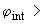 Ниже -40F150F100F75Ниже -20 до -40 включ.F100F75F50Ниже -5 до -20 включ.F75F50F35-5 и вышеF50F50F356075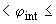 Ниже -40F100F75F50Ниже -20 до -40 включ.F75F50F35Ниже -5 до -20 включ.F75F50F35-5 и вышеF50F50F3560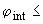 Ниже -40F75F35F35Ниже -20 до -40 включ.F50F35F35Ниже -5 до -20 включ.F50F35F35-5 и вышеF35F35F35 При наличии паро- и гидроизоляции конструкций марки бетонов по морозостойкости, указанные в настоящей таблице, могут быть снижены на одну ступень, но не ниже F35.

 Расчетная зимняя температура наружного воздуха принимается согласно [12].

 Марка ячеистого бетона по морозостойкости устанавливается по ГОСТ 25485. При наличии паро- и гидроизоляции конструкций марки бетонов по морозостойкости, указанные в настоящей таблице, могут быть снижены на одну ступень, но не ниже F35.

 Расчетная зимняя температура наружного воздуха принимается согласно [12].

 Марка ячеистого бетона по морозостойкости устанавливается по ГОСТ 25485. При наличии паро- и гидроизоляции конструкций марки бетонов по морозостойкости, указанные в настоящей таблице, могут быть снижены на одну ступень, но не ниже F35.

 Расчетная зимняя температура наружного воздуха принимается согласно [12].

 Марка ячеистого бетона по морозостойкости устанавливается по ГОСТ 25485. При наличии паро- и гидроизоляции конструкций марки бетонов по морозостойкости, указанные в настоящей таблице, могут быть снижены на одну ступень, но не ниже F35.

 Расчетная зимняя температура наружного воздуха принимается согласно [12].

 Марка ячеистого бетона по морозостойкости устанавливается по ГОСТ 25485. При наличии паро- и гидроизоляции конструкций марки бетонов по морозостойкости, указанные в настоящей таблице, могут быть снижены на одну ступень, но не ниже F35.

 Расчетная зимняя температура наружного воздуха принимается согласно [12].

 Марка ячеистого бетона по морозостойкости устанавливается по ГОСТ 25485.Группа арма- турной сталиКлассы арматурной сталиКатегория требований 
к трещиностойкости и предельно допустимая ширина непродолжительного 
и продолжительного раскрытия трещин, мм, в средеКатегория требований 
к трещиностойкости и предельно допустимая ширина непродолжительного 
и продолжительного раскрытия трещин, мм, в средеКатегория требований 
к трещиностойкости и предельно допустимая ширина непродолжительного 
и продолжительного раскрытия трещин, мм, в средеМинимальная толщина защитного слоя бетона, мм (над чертой), 
и марка бетона 
по водонепроницаемости (под чертой) в среде Минимальная толщина защитного слоя бетона, мм (над чертой), 
и марка бетона 
по водонепроницаемости (под чертой) в среде Минимальная толщина защитного слоя бетона, мм (над чертой), 
и марка бетона 
по водонепроницаемости (под чертой) в среде Минимальная толщина защитного слоя бетона, мм (над чертой), 
и марка бетона 
по водонепроницаемости (под чертой) в среде Минимальная толщина защитного слоя бетона, мм (над чертой), 
и марка бетона 
по водонепроницаемости (под чертой) в среде слабоагрес- сивнойсредне- агрессивнойсильно- агрессивнойслабоагрес- сивнойсредне- агрессивнойсредне- агрессивнойсильно- агрессивнойсильно- агрессивнойКонструкции без предварительного напряженияКонструкции без предварительного напряженияКонструкции без предварительного напряженияКонструкции без предварительного напряженияКонструкции без предварительного напряженияКонструкции без предварительного напряженияКонструкции без предварительного напряженияКонструкции без предварительного напряженияКонструкции без предварительного напряженияКонструкции без предварительного напряженияIА240, А300, А400, А500, В5003 
025 (0,20)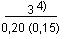 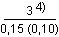 20
W420
W420
W620
W625
W8Конструкции с предварительным напряжениемКонструкции с предварительным напряжениемКонструкции с предварительным напряжениемКонструкции с предварительным напряжениемКонструкции с предварительным напряжениемКонструкции с предварительным напряжениемКонструкции с предварительным напряжениемКонструкции с предварительным напряжениемКонструкции с предварительным напряжениемКонструкции с предварительным напряжениемIIА600, Ат600К3 
0,25 (0,20)3 
0,15 (0,10)2 
0,15 (0,10)20
W420
W420
W620
W625
W8Ат800К, Ат1000К3 
0,15(0,10)2 
0,101
-25
W4 25
W4 25
W625
W625
W8Вр1200, Вр1300, Вр1400, Вр1500, К1400 (K7), К1500 (K7), К1300 (K19)2 
0,10 2 
0,051
-25
W6 
25
W6 
25
W825
W825
W8IIIА800, А1000, Ат800, Ат10002 
0,10125
W6 25
W6 25
W825
W8- 
-Вр1200, Вр1300, Вр1400, Вр1500, К1400, К1500 - при диаметре проволок менее 3,5 мм2 
0,051Не допускается к приме- нению25
W8 25
W8 25
W825
W8- 
-IVНеметаллическая арматура АСП, АБПШирина раскрытия трещин из условий коррозии не нормируетсяШирина раскрытия трещин из условий коррозии не нормируетсяШирина раскрытия трещин из условий коррозии не нормируется25
W625
W625
W625
W625
W6 Обозначения классов арматуры приняты в соответствии с [11] и [20]. Классы арматуры, методы их изготовления и эксплуатационные характеристики принимаются в соответствии с нормативными документами на стали.

 Над чертой - категория требований к трещиностойкости; под чертой - допустимая ширина непродолжительного и продолжительного (в скобках) раскрытия трещин.

 Толщина защитного слоя для сборных железобетонных конструкций. Для монолитных конструкций толщину защитного слоя следует увеличивать на 5 мм.

 Допускается к применению, если выдерживает испытания на стойкость против коррозионного растрескивания по ГОСТ 10884 и [4] в течение не менее 40 ч. Напрягаемая арматура, стойкая против коррозионного растрескивания (с индексом "К"), должна выдерживать испытания на стойкость против коррозионного растрескивания в течение не менее 100 ч.

 Класс А500 включает в себя арматуру по [13], А500СП и Ас500С.

Примечание - Обозначения видов арматуры:

"Ас С" - прокат термомеханически упрочненный повышенной хладостойкости для армирования железобетонных конструкций [66];

"СП" - арматура свариваемая с эффективным периодическим профилем [15];

"К" - арматура стержневая, термомеханически упрочненная, стойкая против коррозионного растрескивания, выдерживающая испытания на стойкость против коррозионного растрескивания по ГОСТ 10884 в течение не менее 100 ч;

"АСП" - арматура стеклопластиковая периодического профиля [16];

"АБП" - арматура базальтопластиковая периодического профиля [16]. Обозначения классов арматуры приняты в соответствии с [11] и [20]. Классы арматуры, методы их изготовления и эксплуатационные характеристики принимаются в соответствии с нормативными документами на стали.

 Над чертой - категория требований к трещиностойкости; под чертой - допустимая ширина непродолжительного и продолжительного (в скобках) раскрытия трещин.

 Толщина защитного слоя для сборных железобетонных конструкций. Для монолитных конструкций толщину защитного слоя следует увеличивать на 5 мм.

 Допускается к применению, если выдерживает испытания на стойкость против коррозионного растрескивания по ГОСТ 10884 и [4] в течение не менее 40 ч. Напрягаемая арматура, стойкая против коррозионного растрескивания (с индексом "К"), должна выдерживать испытания на стойкость против коррозионного растрескивания в течение не менее 100 ч.

 Класс А500 включает в себя арматуру по [13], А500СП и Ас500С.

Примечание - Обозначения видов арматуры:

"Ас С" - прокат термомеханически упрочненный повышенной хладостойкости для армирования железобетонных конструкций [66];

"СП" - арматура свариваемая с эффективным периодическим профилем [15];

"К" - арматура стержневая, термомеханически упрочненная, стойкая против коррозионного растрескивания, выдерживающая испытания на стойкость против коррозионного растрескивания по ГОСТ 10884 в течение не менее 100 ч;

"АСП" - арматура стеклопластиковая периодического профиля [16];

"АБП" - арматура базальтопластиковая периодического профиля [16]. Обозначения классов арматуры приняты в соответствии с [11] и [20]. Классы арматуры, методы их изготовления и эксплуатационные характеристики принимаются в соответствии с нормативными документами на стали.

 Над чертой - категория требований к трещиностойкости; под чертой - допустимая ширина непродолжительного и продолжительного (в скобках) раскрытия трещин.

 Толщина защитного слоя для сборных железобетонных конструкций. Для монолитных конструкций толщину защитного слоя следует увеличивать на 5 мм.

 Допускается к применению, если выдерживает испытания на стойкость против коррозионного растрескивания по ГОСТ 10884 и [4] в течение не менее 40 ч. Напрягаемая арматура, стойкая против коррозионного растрескивания (с индексом "К"), должна выдерживать испытания на стойкость против коррозионного растрескивания в течение не менее 100 ч.

 Класс А500 включает в себя арматуру по [13], А500СП и Ас500С.

Примечание - Обозначения видов арматуры:

"Ас С" - прокат термомеханически упрочненный повышенной хладостойкости для армирования железобетонных конструкций [66];

"СП" - арматура свариваемая с эффективным периодическим профилем [15];

"К" - арматура стержневая, термомеханически упрочненная, стойкая против коррозионного растрескивания, выдерживающая испытания на стойкость против коррозионного растрескивания по ГОСТ 10884 в течение не менее 100 ч;

"АСП" - арматура стеклопластиковая периодического профиля [16];

"АБП" - арматура базальтопластиковая периодического профиля [16]. Обозначения классов арматуры приняты в соответствии с [11] и [20]. Классы арматуры, методы их изготовления и эксплуатационные характеристики принимаются в соответствии с нормативными документами на стали.

 Над чертой - категория требований к трещиностойкости; под чертой - допустимая ширина непродолжительного и продолжительного (в скобках) раскрытия трещин.

 Толщина защитного слоя для сборных железобетонных конструкций. Для монолитных конструкций толщину защитного слоя следует увеличивать на 5 мм.

 Допускается к применению, если выдерживает испытания на стойкость против коррозионного растрескивания по ГОСТ 10884 и [4] в течение не менее 40 ч. Напрягаемая арматура, стойкая против коррозионного растрескивания (с индексом "К"), должна выдерживать испытания на стойкость против коррозионного растрескивания в течение не менее 100 ч.

 Класс А500 включает в себя арматуру по [13], А500СП и Ас500С.

Примечание - Обозначения видов арматуры:

"Ас С" - прокат термомеханически упрочненный повышенной хладостойкости для армирования железобетонных конструкций [66];

"СП" - арматура свариваемая с эффективным периодическим профилем [15];

"К" - арматура стержневая, термомеханически упрочненная, стойкая против коррозионного растрескивания, выдерживающая испытания на стойкость против коррозионного растрескивания по ГОСТ 10884 в течение не менее 100 ч;

"АСП" - арматура стеклопластиковая периодического профиля [16];

"АБП" - арматура базальтопластиковая периодического профиля [16]. Обозначения классов арматуры приняты в соответствии с [11] и [20]. Классы арматуры, методы их изготовления и эксплуатационные характеристики принимаются в соответствии с нормативными документами на стали.

 Над чертой - категория требований к трещиностойкости; под чертой - допустимая ширина непродолжительного и продолжительного (в скобках) раскрытия трещин.

 Толщина защитного слоя для сборных железобетонных конструкций. Для монолитных конструкций толщину защитного слоя следует увеличивать на 5 мм.

 Допускается к применению, если выдерживает испытания на стойкость против коррозионного растрескивания по ГОСТ 10884 и [4] в течение не менее 40 ч. Напрягаемая арматура, стойкая против коррозионного растрескивания (с индексом "К"), должна выдерживать испытания на стойкость против коррозионного растрескивания в течение не менее 100 ч.

 Класс А500 включает в себя арматуру по [13], А500СП и Ас500С.

Примечание - Обозначения видов арматуры:

"Ас С" - прокат термомеханически упрочненный повышенной хладостойкости для армирования железобетонных конструкций [66];

"СП" - арматура свариваемая с эффективным периодическим профилем [15];

"К" - арматура стержневая, термомеханически упрочненная, стойкая против коррозионного растрескивания, выдерживающая испытания на стойкость против коррозионного растрескивания по ГОСТ 10884 в течение не менее 100 ч;

"АСП" - арматура стеклопластиковая периодического профиля [16];

"АБП" - арматура базальтопластиковая периодического профиля [16]. Обозначения классов арматуры приняты в соответствии с [11] и [20]. Классы арматуры, методы их изготовления и эксплуатационные характеристики принимаются в соответствии с нормативными документами на стали.

 Над чертой - категория требований к трещиностойкости; под чертой - допустимая ширина непродолжительного и продолжительного (в скобках) раскрытия трещин.

 Толщина защитного слоя для сборных железобетонных конструкций. Для монолитных конструкций толщину защитного слоя следует увеличивать на 5 мм.

 Допускается к применению, если выдерживает испытания на стойкость против коррозионного растрескивания по ГОСТ 10884 и [4] в течение не менее 40 ч. Напрягаемая арматура, стойкая против коррозионного растрескивания (с индексом "К"), должна выдерживать испытания на стойкость против коррозионного растрескивания в течение не менее 100 ч.

 Класс А500 включает в себя арматуру по [13], А500СП и Ас500С.

Примечание - Обозначения видов арматуры:

"Ас С" - прокат термомеханически упрочненный повышенной хладостойкости для армирования железобетонных конструкций [66];

"СП" - арматура свариваемая с эффективным периодическим профилем [15];

"К" - арматура стержневая, термомеханически упрочненная, стойкая против коррозионного растрескивания, выдерживающая испытания на стойкость против коррозионного растрескивания по ГОСТ 10884 в течение не менее 100 ч;

"АСП" - арматура стеклопластиковая периодического профиля [16];

"АБП" - арматура базальтопластиковая периодического профиля [16]. Обозначения классов арматуры приняты в соответствии с [11] и [20]. Классы арматуры, методы их изготовления и эксплуатационные характеристики принимаются в соответствии с нормативными документами на стали.

 Над чертой - категория требований к трещиностойкости; под чертой - допустимая ширина непродолжительного и продолжительного (в скобках) раскрытия трещин.

 Толщина защитного слоя для сборных железобетонных конструкций. Для монолитных конструкций толщину защитного слоя следует увеличивать на 5 мм.

 Допускается к применению, если выдерживает испытания на стойкость против коррозионного растрескивания по ГОСТ 10884 и [4] в течение не менее 40 ч. Напрягаемая арматура, стойкая против коррозионного растрескивания (с индексом "К"), должна выдерживать испытания на стойкость против коррозионного растрескивания в течение не менее 100 ч.

 Класс А500 включает в себя арматуру по [13], А500СП и Ас500С.

Примечание - Обозначения видов арматуры:

"Ас С" - прокат термомеханически упрочненный повышенной хладостойкости для армирования железобетонных конструкций [66];

"СП" - арматура свариваемая с эффективным периодическим профилем [15];

"К" - арматура стержневая, термомеханически упрочненная, стойкая против коррозионного растрескивания, выдерживающая испытания на стойкость против коррозионного растрескивания по ГОСТ 10884 в течение не менее 100 ч;

"АСП" - арматура стеклопластиковая периодического профиля [16];

"АБП" - арматура базальтопластиковая периодического профиля [16]. Обозначения классов арматуры приняты в соответствии с [11] и [20]. Классы арматуры, методы их изготовления и эксплуатационные характеристики принимаются в соответствии с нормативными документами на стали.

 Над чертой - категория требований к трещиностойкости; под чертой - допустимая ширина непродолжительного и продолжительного (в скобках) раскрытия трещин.

 Толщина защитного слоя для сборных железобетонных конструкций. Для монолитных конструкций толщину защитного слоя следует увеличивать на 5 мм.

 Допускается к применению, если выдерживает испытания на стойкость против коррозионного растрескивания по ГОСТ 10884 и [4] в течение не менее 40 ч. Напрягаемая арматура, стойкая против коррозионного растрескивания (с индексом "К"), должна выдерживать испытания на стойкость против коррозионного растрескивания в течение не менее 100 ч.

 Класс А500 включает в себя арматуру по [13], А500СП и Ас500С.

Примечание - Обозначения видов арматуры:

"Ас С" - прокат термомеханически упрочненный повышенной хладостойкости для армирования железобетонных конструкций [66];

"СП" - арматура свариваемая с эффективным периодическим профилем [15];

"К" - арматура стержневая, термомеханически упрочненная, стойкая против коррозионного растрескивания, выдерживающая испытания на стойкость против коррозионного растрескивания по ГОСТ 10884 в течение не менее 100 ч;

"АСП" - арматура стеклопластиковая периодического профиля [16];

"АБП" - арматура базальтопластиковая периодического профиля [16]. Обозначения классов арматуры приняты в соответствии с [11] и [20]. Классы арматуры, методы их изготовления и эксплуатационные характеристики принимаются в соответствии с нормативными документами на стали.

 Над чертой - категория требований к трещиностойкости; под чертой - допустимая ширина непродолжительного и продолжительного (в скобках) раскрытия трещин.

 Толщина защитного слоя для сборных железобетонных конструкций. Для монолитных конструкций толщину защитного слоя следует увеличивать на 5 мм.

 Допускается к применению, если выдерживает испытания на стойкость против коррозионного растрескивания по ГОСТ 10884 и [4] в течение не менее 40 ч. Напрягаемая арматура, стойкая против коррозионного растрескивания (с индексом "К"), должна выдерживать испытания на стойкость против коррозионного растрескивания в течение не менее 100 ч.

 Класс А500 включает в себя арматуру по [13], А500СП и Ас500С.

Примечание - Обозначения видов арматуры:

"Ас С" - прокат термомеханически упрочненный повышенной хладостойкости для армирования железобетонных конструкций [66];

"СП" - арматура свариваемая с эффективным периодическим профилем [15];

"К" - арматура стержневая, термомеханически упрочненная, стойкая против коррозионного растрескивания, выдерживающая испытания на стойкость против коррозионного растрескивания по ГОСТ 10884 в течение не менее 100 ч;

"АСП" - арматура стеклопластиковая периодического профиля [16];

"АБП" - арматура базальтопластиковая периодического профиля [16]. Обозначения классов арматуры приняты в соответствии с [11] и [20]. Классы арматуры, методы их изготовления и эксплуатационные характеристики принимаются в соответствии с нормативными документами на стали.

 Над чертой - категория требований к трещиностойкости; под чертой - допустимая ширина непродолжительного и продолжительного (в скобках) раскрытия трещин.

 Толщина защитного слоя для сборных железобетонных конструкций. Для монолитных конструкций толщину защитного слоя следует увеличивать на 5 мм.

 Допускается к применению, если выдерживает испытания на стойкость против коррозионного растрескивания по ГОСТ 10884 и [4] в течение не менее 40 ч. Напрягаемая арматура, стойкая против коррозионного растрескивания (с индексом "К"), должна выдерживать испытания на стойкость против коррозионного растрескивания в течение не менее 100 ч.

 Класс А500 включает в себя арматуру по [13], А500СП и Ас500С.

Примечание - Обозначения видов арматуры:

"Ас С" - прокат термомеханически упрочненный повышенной хладостойкости для армирования железобетонных конструкций [66];

"СП" - арматура свариваемая с эффективным периодическим профилем [15];

"К" - арматура стержневая, термомеханически упрочненная, стойкая против коррозионного растрескивания, выдерживающая испытания на стойкость против коррозионного растрескивания по ГОСТ 10884 в течение не менее 100 ч;

"АСП" - арматура стеклопластиковая периодического профиля [16];

"АБП" - арматура базальтопластиковая периодического профиля [16].Группа арма- турной сталиКлассы арматурной сталиКатегория требований к трещиностойкости и предельно допустимая ширина непродолжительного и продолжительного раскрытия трещин, мм, в средеКатегория требований к трещиностойкости и предельно допустимая ширина непродолжительного и продолжительного раскрытия трещин, мм, в средеКатегория требований к трещиностойкости и предельно допустимая ширина непродолжительного и продолжительного раскрытия трещин, мм, в средеМинимальная толщина защитного слоя бетона, мм (над чертой), и марка бетона по водонепроницаемости (под чертой) в средеМинимальная толщина защитного слоя бетона, мм (над чертой), и марка бетона по водонепроницаемости (под чертой) в средеМинимальная толщина защитного слоя бетона, мм (над чертой), и марка бетона по водонепроницаемости (под чертой) в средеМинимальная толщина защитного слоя бетона, мм (над чертой), и марка бетона по водонепроницаемости (под чертой) в средеслабоагрес- сивнойсреднеагрес- сивнойсильноагрес- сивнойслабоагрес- сивнойсреднеагрес- сивнойсильно- агрессивнойсильно- агрессивнойКонструкции без предварительного напряженияКонструкции без предварительного напряженияКонструкции без предварительного напряженияКонструкции без предварительного напряженияКонструкции без предварительного напряженияКонструкции без предварительного напряженияКонструкции без предварительного напряженияКонструкции без предварительного напряженияКонструкции без предварительного напряженияIА240, А300, А400, А500, В5003 
0,20 (0,15)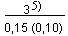 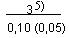 20
W430
W630
W630
W8Конструкции с предварительным напряжениемКонструкции с предварительным напряжениемКонструкции с предварительным напряжениемКонструкции с предварительным напряжениемКонструкции с предварительным напряжениемКонструкции с предварительным напряжениемКонструкции с предварительным напряжениемКонструкции с предварительным напряжениемКонструкции с предварительным напряжениемIIА600, Ат600К3 
0,15 (0,10)2 
0,102 
0,0520
W630
W630
W630
W8Ат800К, Ат1000К3 
0,15 (0,10)2 
0,10125
W630
W630
W630
W8Вр1200, Вр1300, Вр1400, Вр1500, К1400 (K7), К1500 (K7), К1300 (K19)2 
0,102 
0,05120
W625
W825
W830
W8IIIА800, А1000, Ат800, Ат10002 
0,10125
W625
W825
W8- 
-Вр1200, Вр1300, Вр1400, Вр1500, К1400, К1500 - при диаметре проволок менее 3,5 мм2 
0,05Не допус- кается к применениюНе допус- кается к приме- нению30
W8- 
-- 
-- 
-IVНеметаллическая арматура АСП, АБПШирина раскрытия трещин из условий коррозии не нормируетсяШирина раскрытия трещин из условий коррозии не нормируетсяШирина раскрытия трещин из условий коррозии не нормируется20
W625
W825
W830
W8 Обозначения классов арматуры приняты в соответствии с [11] и [20]. Классы арматуры, методы их изготовления и эксплуатационные характеристики принимаются в соответствии с нормативными документами на стали.

 Над чертой - категория требований к трещиностойкости; под чертой - допустимая ширина непродолжительного и продолжительного (в скобках) раскрытия трещин.

 Толщина защитного слоя для сборных железобетонных конструкций. Для монолитных конструкций толщину защитного слоя следует увеличивать на 5 мм.

 Марки бетона по водонепроницаемости даны из условия наличия изоляционных покрытий. При отсутствии покрытий марки бетона по водонепроницаемости должны быть увеличены и назначаются в каждом конкретном случае в зависимости от вида конструкций и условий воздействия среды.

 Допускается к применению, если выдерживает испытания на стойкость против коррозионного растрескивания по ГОСТ 10884 и [4] в течение не менее 40 ч. Напрягаемая арматура, стойкая против коррозионного растрескивания (с индексом "К"), должна выдерживать испытания на стойкость против коррозионного растрескивания в течение не менее 100 ч.

 Класс А500 включает в себя арматуру по [13] А500СП и Ас500С.

Примечание - При возможной фильтрации через трещины жидкие среды оцениваются как средне- и сильноагрессивные по отношению к стальной арматуре. Защита от коррозии железобетонных конструкций осуществляется исключением фильтрации совместным применением методов первичной и вторичной защиты. Значения индексов в обозначениях классов арматуры приведены в приложении Г, таблица Г.4. Обозначения классов арматуры приняты в соответствии с [11] и [20]. Классы арматуры, методы их изготовления и эксплуатационные характеристики принимаются в соответствии с нормативными документами на стали.

 Над чертой - категория требований к трещиностойкости; под чертой - допустимая ширина непродолжительного и продолжительного (в скобках) раскрытия трещин.

 Толщина защитного слоя для сборных железобетонных конструкций. Для монолитных конструкций толщину защитного слоя следует увеличивать на 5 мм.

 Марки бетона по водонепроницаемости даны из условия наличия изоляционных покрытий. При отсутствии покрытий марки бетона по водонепроницаемости должны быть увеличены и назначаются в каждом конкретном случае в зависимости от вида конструкций и условий воздействия среды.

 Допускается к применению, если выдерживает испытания на стойкость против коррозионного растрескивания по ГОСТ 10884 и [4] в течение не менее 40 ч. Напрягаемая арматура, стойкая против коррозионного растрескивания (с индексом "К"), должна выдерживать испытания на стойкость против коррозионного растрескивания в течение не менее 100 ч.

 Класс А500 включает в себя арматуру по [13] А500СП и Ас500С.

Примечание - При возможной фильтрации через трещины жидкие среды оцениваются как средне- и сильноагрессивные по отношению к стальной арматуре. Защита от коррозии железобетонных конструкций осуществляется исключением фильтрации совместным применением методов первичной и вторичной защиты. Значения индексов в обозначениях классов арматуры приведены в приложении Г, таблица Г.4. Обозначения классов арматуры приняты в соответствии с [11] и [20]. Классы арматуры, методы их изготовления и эксплуатационные характеристики принимаются в соответствии с нормативными документами на стали.

 Над чертой - категория требований к трещиностойкости; под чертой - допустимая ширина непродолжительного и продолжительного (в скобках) раскрытия трещин.

 Толщина защитного слоя для сборных железобетонных конструкций. Для монолитных конструкций толщину защитного слоя следует увеличивать на 5 мм.

 Марки бетона по водонепроницаемости даны из условия наличия изоляционных покрытий. При отсутствии покрытий марки бетона по водонепроницаемости должны быть увеличены и назначаются в каждом конкретном случае в зависимости от вида конструкций и условий воздействия среды.

 Допускается к применению, если выдерживает испытания на стойкость против коррозионного растрескивания по ГОСТ 10884 и [4] в течение не менее 40 ч. Напрягаемая арматура, стойкая против коррозионного растрескивания (с индексом "К"), должна выдерживать испытания на стойкость против коррозионного растрескивания в течение не менее 100 ч.

 Класс А500 включает в себя арматуру по [13] А500СП и Ас500С.

Примечание - При возможной фильтрации через трещины жидкие среды оцениваются как средне- и сильноагрессивные по отношению к стальной арматуре. Защита от коррозии железобетонных конструкций осуществляется исключением фильтрации совместным применением методов первичной и вторичной защиты. Значения индексов в обозначениях классов арматуры приведены в приложении Г, таблица Г.4. Обозначения классов арматуры приняты в соответствии с [11] и [20]. Классы арматуры, методы их изготовления и эксплуатационные характеристики принимаются в соответствии с нормативными документами на стали.

 Над чертой - категория требований к трещиностойкости; под чертой - допустимая ширина непродолжительного и продолжительного (в скобках) раскрытия трещин.

 Толщина защитного слоя для сборных железобетонных конструкций. Для монолитных конструкций толщину защитного слоя следует увеличивать на 5 мм.

 Марки бетона по водонепроницаемости даны из условия наличия изоляционных покрытий. При отсутствии покрытий марки бетона по водонепроницаемости должны быть увеличены и назначаются в каждом конкретном случае в зависимости от вида конструкций и условий воздействия среды.

 Допускается к применению, если выдерживает испытания на стойкость против коррозионного растрескивания по ГОСТ 10884 и [4] в течение не менее 40 ч. Напрягаемая арматура, стойкая против коррозионного растрескивания (с индексом "К"), должна выдерживать испытания на стойкость против коррозионного растрескивания в течение не менее 100 ч.

 Класс А500 включает в себя арматуру по [13] А500СП и Ас500С.

Примечание - При возможной фильтрации через трещины жидкие среды оцениваются как средне- и сильноагрессивные по отношению к стальной арматуре. Защита от коррозии железобетонных конструкций осуществляется исключением фильтрации совместным применением методов первичной и вторичной защиты. Значения индексов в обозначениях классов арматуры приведены в приложении Г, таблица Г.4. Обозначения классов арматуры приняты в соответствии с [11] и [20]. Классы арматуры, методы их изготовления и эксплуатационные характеристики принимаются в соответствии с нормативными документами на стали.

 Над чертой - категория требований к трещиностойкости; под чертой - допустимая ширина непродолжительного и продолжительного (в скобках) раскрытия трещин.

 Толщина защитного слоя для сборных железобетонных конструкций. Для монолитных конструкций толщину защитного слоя следует увеличивать на 5 мм.

 Марки бетона по водонепроницаемости даны из условия наличия изоляционных покрытий. При отсутствии покрытий марки бетона по водонепроницаемости должны быть увеличены и назначаются в каждом конкретном случае в зависимости от вида конструкций и условий воздействия среды.

 Допускается к применению, если выдерживает испытания на стойкость против коррозионного растрескивания по ГОСТ 10884 и [4] в течение не менее 40 ч. Напрягаемая арматура, стойкая против коррозионного растрескивания (с индексом "К"), должна выдерживать испытания на стойкость против коррозионного растрескивания в течение не менее 100 ч.

 Класс А500 включает в себя арматуру по [13] А500СП и Ас500С.

Примечание - При возможной фильтрации через трещины жидкие среды оцениваются как средне- и сильноагрессивные по отношению к стальной арматуре. Защита от коррозии железобетонных конструкций осуществляется исключением фильтрации совместным применением методов первичной и вторичной защиты. Значения индексов в обозначениях классов арматуры приведены в приложении Г, таблица Г.4. Обозначения классов арматуры приняты в соответствии с [11] и [20]. Классы арматуры, методы их изготовления и эксплуатационные характеристики принимаются в соответствии с нормативными документами на стали.

 Над чертой - категория требований к трещиностойкости; под чертой - допустимая ширина непродолжительного и продолжительного (в скобках) раскрытия трещин.

 Толщина защитного слоя для сборных железобетонных конструкций. Для монолитных конструкций толщину защитного слоя следует увеличивать на 5 мм.

 Марки бетона по водонепроницаемости даны из условия наличия изоляционных покрытий. При отсутствии покрытий марки бетона по водонепроницаемости должны быть увеличены и назначаются в каждом конкретном случае в зависимости от вида конструкций и условий воздействия среды.

 Допускается к применению, если выдерживает испытания на стойкость против коррозионного растрескивания по ГОСТ 10884 и [4] в течение не менее 40 ч. Напрягаемая арматура, стойкая против коррозионного растрескивания (с индексом "К"), должна выдерживать испытания на стойкость против коррозионного растрескивания в течение не менее 100 ч.

 Класс А500 включает в себя арматуру по [13] А500СП и Ас500С.

Примечание - При возможной фильтрации через трещины жидкие среды оцениваются как средне- и сильноагрессивные по отношению к стальной арматуре. Защита от коррозии железобетонных конструкций осуществляется исключением фильтрации совместным применением методов первичной и вторичной защиты. Значения индексов в обозначениях классов арматуры приведены в приложении Г, таблица Г.4. Обозначения классов арматуры приняты в соответствии с [11] и [20]. Классы арматуры, методы их изготовления и эксплуатационные характеристики принимаются в соответствии с нормативными документами на стали.

 Над чертой - категория требований к трещиностойкости; под чертой - допустимая ширина непродолжительного и продолжительного (в скобках) раскрытия трещин.

 Толщина защитного слоя для сборных железобетонных конструкций. Для монолитных конструкций толщину защитного слоя следует увеличивать на 5 мм.

 Марки бетона по водонепроницаемости даны из условия наличия изоляционных покрытий. При отсутствии покрытий марки бетона по водонепроницаемости должны быть увеличены и назначаются в каждом конкретном случае в зависимости от вида конструкций и условий воздействия среды.

 Допускается к применению, если выдерживает испытания на стойкость против коррозионного растрескивания по ГОСТ 10884 и [4] в течение не менее 40 ч. Напрягаемая арматура, стойкая против коррозионного растрескивания (с индексом "К"), должна выдерживать испытания на стойкость против коррозионного растрескивания в течение не менее 100 ч.

 Класс А500 включает в себя арматуру по [13] А500СП и Ас500С.

Примечание - При возможной фильтрации через трещины жидкие среды оцениваются как средне- и сильноагрессивные по отношению к стальной арматуре. Защита от коррозии железобетонных конструкций осуществляется исключением фильтрации совместным применением методов первичной и вторичной защиты. Значения индексов в обозначениях классов арматуры приведены в приложении Г, таблица Г.4. Обозначения классов арматуры приняты в соответствии с [11] и [20]. Классы арматуры, методы их изготовления и эксплуатационные характеристики принимаются в соответствии с нормативными документами на стали.

 Над чертой - категория требований к трещиностойкости; под чертой - допустимая ширина непродолжительного и продолжительного (в скобках) раскрытия трещин.

 Толщина защитного слоя для сборных железобетонных конструкций. Для монолитных конструкций толщину защитного слоя следует увеличивать на 5 мм.

 Марки бетона по водонепроницаемости даны из условия наличия изоляционных покрытий. При отсутствии покрытий марки бетона по водонепроницаемости должны быть увеличены и назначаются в каждом конкретном случае в зависимости от вида конструкций и условий воздействия среды.

 Допускается к применению, если выдерживает испытания на стойкость против коррозионного растрескивания по ГОСТ 10884 и [4] в течение не менее 40 ч. Напрягаемая арматура, стойкая против коррозионного растрескивания (с индексом "К"), должна выдерживать испытания на стойкость против коррозионного растрескивания в течение не менее 100 ч.

 Класс А500 включает в себя арматуру по [13] А500СП и Ас500С.

Примечание - При возможной фильтрации через трещины жидкие среды оцениваются как средне- и сильноагрессивные по отношению к стальной арматуре. Защита от коррозии железобетонных конструкций осуществляется исключением фильтрации совместным применением методов первичной и вторичной защиты. Значения индексов в обозначениях классов арматуры приведены в приложении Г, таблица Г.4. Обозначения классов арматуры приняты в соответствии с [11] и [20]. Классы арматуры, методы их изготовления и эксплуатационные характеристики принимаются в соответствии с нормативными документами на стали.

 Над чертой - категория требований к трещиностойкости; под чертой - допустимая ширина непродолжительного и продолжительного (в скобках) раскрытия трещин.

 Толщина защитного слоя для сборных железобетонных конструкций. Для монолитных конструкций толщину защитного слоя следует увеличивать на 5 мм.

 Марки бетона по водонепроницаемости даны из условия наличия изоляционных покрытий. При отсутствии покрытий марки бетона по водонепроницаемости должны быть увеличены и назначаются в каждом конкретном случае в зависимости от вида конструкций и условий воздействия среды.

 Допускается к применению, если выдерживает испытания на стойкость против коррозионного растрескивания по ГОСТ 10884 и [4] в течение не менее 40 ч. Напрягаемая арматура, стойкая против коррозионного растрескивания (с индексом "К"), должна выдерживать испытания на стойкость против коррозионного растрескивания в течение не менее 100 ч.

 Класс А500 включает в себя арматуру по [13] А500СП и Ас500С.

Примечание - При возможной фильтрации через трещины жидкие среды оцениваются как средне- и сильноагрессивные по отношению к стальной арматуре. Защита от коррозии железобетонных конструкций осуществляется исключением фильтрации совместным применением методов первичной и вторичной защиты. Значения индексов в обозначениях классов арматуры приведены в приложении Г, таблица Г.4.Концентрация углекислого газа в воздухе, мг/мТолщина защитного слоя, ммМаксимально допустимое значение коэффициента диффузии ·10, см/с, углекислого газа в бетоне железобетонных конструкций со сроком эксплуатации, летМаксимально допустимое значение коэффициента диффузии ·10, см/с, углекислого газа в бетоне железобетонных конструкций со сроком эксплуатации, летМаксимально допустимое значение коэффициента диффузии ·10, см/с, углекислого газа в бетоне железобетонных конструкций со сроком эксплуатации, лет2050100До 600101,140,450,23152,571,030,51204,571,830,91От 600 до 6000100,260,100,05150,460,180,09200,710,280,14Примечание - Диффузионную проницаемость бетона для углекислого газа определяют по [4].Примечание - Диффузионную проницаемость бетона для углекислого газа определяют по [4].Примечание - Диффузионную проницаемость бетона для углекислого газа определяют по [4].Примечание - Диффузионную проницаемость бетона для углекислого газа определяют по [4].Примечание - Диффузионную проницаемость бетона для углекислого газа определяют по [4].Степень агрессивного воздействия среды в помещенииТребования к защите ограждающих конструкцийТребования к защите ограждающих конструкцийиз легких бетонов (плотной и поризованной структур)из ячеистых бетонов автоклавного твердения на цементном или смешанном вяжущемСлабоагрессивнаяПрименение конструкций допускается при наличии изолирующего слоя из тяжелого или легкого конструкционного бетона со стороны воздействия агрессивной средыПрименение конструкций допускается при защите арматуры специальными покрытиями и поверхности бетона пароизолирующим лакокрасочным покрытиемСреднеагрессивнаяПрименение конструкций допускается при наличии изолирующего слоя из тяжелого или легкого конструкционного бетона с лакокрасочным покрытием со стороны воздействия агрессивной средыНе допускаются к применениюСильноагрессивнаяНе допускаются к применениюНе допускаются к применениюПримечание - Марка по водонепроницаемости изолирующего слоя из тяжелого или легкого конструкционного бетона должна соответствовать требованиям приложения Б, таблица Б.3.

В зданиях и сооружениях, где агрессивные среды характеризуются влажным или мокрым режимом помещений и наличием углекислого газа, допускается применение конструкций из легких бетонов без лакокрасочной защиты, а ячеистых бетонов - с защитой для слабоагрессивной среды. Группы покрытий приведены в приложении Д, таблица Д.2.Примечание - Марка по водонепроницаемости изолирующего слоя из тяжелого или легкого конструкционного бетона должна соответствовать требованиям приложения Б, таблица Б.3.

В зданиях и сооружениях, где агрессивные среды характеризуются влажным или мокрым режимом помещений и наличием углекислого газа, допускается применение конструкций из легких бетонов без лакокрасочной защиты, а ячеистых бетонов - с защитой для слабоагрессивной среды. Группы покрытий приведены в приложении Д, таблица Д.2.Примечание - Марка по водонепроницаемости изолирующего слоя из тяжелого или легкого конструкционного бетона должна соответствовать требованиям приложения Б, таблица Б.3.

В зданиях и сооружениях, где агрессивные среды характеризуются влажным или мокрым режимом помещений и наличием углекислого газа, допускается применение конструкций из легких бетонов без лакокрасочной защиты, а ячеистых бетонов - с защитой для слабоагрессивной среды. Группы покрытий приведены в приложении Д, таблица Д.2.Требования к покрытиямГруппа условий эксплуатации покрытий в зависимости от степени агрессивности средыГруппа условий эксплуатации покрытий в зависимости от степени агрессивности средыГруппа условий эксплуатации покрытий в зависимости от степени агрессивности средыГруппа условий эксплуатации покрытий в зависимости от степени агрессивности средынеагрессивнаяслабоагрессивнаясреднеагрессивнаясильноагрессивнаяАтмосферостойкиеIIIIIIIVАтмосферостойкие и химически стойкие-IIIIIIVАтмосферостойкие, химически стойкие и трещиностойкие-IIIIIIVОбозначение покрытий: а - атмосферостойкие; х - химически стойкие; тр - трещиностойкие.Обозначение покрытий: а - атмосферостойкие; х - химически стойкие; тр - трещиностойкие.Обозначение покрытий: а - атмосферостойкие; х - химически стойкие; тр - трещиностойкие.Обозначение покрытий: а - атмосферостойкие; х - химически стойкие; тр - трещиностойкие.Обозначение покрытий: а - атмосферостойкие; х - химически стойкие; тр - трещиностойкие.Требования к изоляцииТип изоляцииТип изоляцииТип изоляцииТип изоляцииТип изоляцииТип изоляцииТип изоляцииТип изоляцииТип изоляцииТип изоляцииТип изоляцииТип изоляцииТип изоляцииТоркрет-штукатуркаТоркрет-штукатуркаБитумнаяБитумнаяБитумнаяБитумно-полимернаяБитумно-полимернаяБитумно-полимернаяАсфальтоваяАсфальтоваяАсфальтоваяПолимернаяПолимернаяна цементес полимер- ными добавками
окра- сочнаяпропи- точнаяокле- ечнаяокра- сочнаяпропи- точнаяокле- ечнаяхолод- наягоря- чаягоря- чая литаяокра- сочнаяокле- ечнаяПо величине напора:-противокапиллярная--++--++--+=---- нормальная (напор до 10 м)++++++++++=+=- усиленная (напор более 10 м)+++-++-+++++++- при работе на отрыв++++О, анк.-+О, анк.++-О, анк.++++По условиям производства работ:- строительная площадка++++++++++++- зимние условияО, сО, сО, с+О, сО, сО, сО, сО, сО, с+++О, сПо химической агрессивности воды-среды:- выщелачивающая-+++++++++-=- общекислотная--++++++++, с++++++- углекислотная++++++++О, с ++++- магнезиальная-+++++++О, с++++- сульфатная-+++++++О, с++++- нефтехимическаяО, окр.+---------++++ Покрытие выдерживает напор до 3 м.

 Покрытие выдерживает напор до 5 м.

Обозначения: "++" - имеет безусловное преимущество; "+" - рекомендуется; "-" - не рекомендуется; "=" - возможно при экономическом обосновании; "О" - требуются дополнительные мероприятия; "с" - со специальным подбором состава; "защ." - со специальным защитным ограждением; "окр." - с дополнительной окраской поверхности; "анк." - с анкеровкой; "арм." - с армированием. Покрытие выдерживает напор до 3 м.

 Покрытие выдерживает напор до 5 м.

Обозначения: "++" - имеет безусловное преимущество; "+" - рекомендуется; "-" - не рекомендуется; "=" - возможно при экономическом обосновании; "О" - требуются дополнительные мероприятия; "с" - со специальным подбором состава; "защ." - со специальным защитным ограждением; "окр." - с дополнительной окраской поверхности; "анк." - с анкеровкой; "арм." - с армированием. Покрытие выдерживает напор до 3 м.

 Покрытие выдерживает напор до 5 м.

Обозначения: "++" - имеет безусловное преимущество; "+" - рекомендуется; "-" - не рекомендуется; "=" - возможно при экономическом обосновании; "О" - требуются дополнительные мероприятия; "с" - со специальным подбором состава; "защ." - со специальным защитным ограждением; "окр." - с дополнительной окраской поверхности; "анк." - с анкеровкой; "арм." - с армированием. Покрытие выдерживает напор до 3 м.

 Покрытие выдерживает напор до 5 м.

Обозначения: "++" - имеет безусловное преимущество; "+" - рекомендуется; "-" - не рекомендуется; "=" - возможно при экономическом обосновании; "О" - требуются дополнительные мероприятия; "с" - со специальным подбором состава; "защ." - со специальным защитным ограждением; "окр." - с дополнительной окраской поверхности; "анк." - с анкеровкой; "арм." - с армированием. Покрытие выдерживает напор до 3 м.

 Покрытие выдерживает напор до 5 м.

Обозначения: "++" - имеет безусловное преимущество; "+" - рекомендуется; "-" - не рекомендуется; "=" - возможно при экономическом обосновании; "О" - требуются дополнительные мероприятия; "с" - со специальным подбором состава; "защ." - со специальным защитным ограждением; "окр." - с дополнительной окраской поверхности; "анк." - с анкеровкой; "арм." - с армированием. Покрытие выдерживает напор до 3 м.

 Покрытие выдерживает напор до 5 м.

Обозначения: "++" - имеет безусловное преимущество; "+" - рекомендуется; "-" - не рекомендуется; "=" - возможно при экономическом обосновании; "О" - требуются дополнительные мероприятия; "с" - со специальным подбором состава; "защ." - со специальным защитным ограждением; "окр." - с дополнительной окраской поверхности; "анк." - с анкеровкой; "арм." - с армированием. Покрытие выдерживает напор до 3 м.

 Покрытие выдерживает напор до 5 м.

Обозначения: "++" - имеет безусловное преимущество; "+" - рекомендуется; "-" - не рекомендуется; "=" - возможно при экономическом обосновании; "О" - требуются дополнительные мероприятия; "с" - со специальным подбором состава; "защ." - со специальным защитным ограждением; "окр." - с дополнительной окраской поверхности; "анк." - с анкеровкой; "арм." - с армированием. Покрытие выдерживает напор до 3 м.

 Покрытие выдерживает напор до 5 м.

Обозначения: "++" - имеет безусловное преимущество; "+" - рекомендуется; "-" - не рекомендуется; "=" - возможно при экономическом обосновании; "О" - требуются дополнительные мероприятия; "с" - со специальным подбором состава; "защ." - со специальным защитным ограждением; "окр." - с дополнительной окраской поверхности; "анк." - с анкеровкой; "арм." - с армированием. Покрытие выдерживает напор до 3 м.

 Покрытие выдерживает напор до 5 м.

Обозначения: "++" - имеет безусловное преимущество; "+" - рекомендуется; "-" - не рекомендуется; "=" - возможно при экономическом обосновании; "О" - требуются дополнительные мероприятия; "с" - со специальным подбором состава; "защ." - со специальным защитным ограждением; "окр." - с дополнительной окраской поверхности; "анк." - с анкеровкой; "арм." - с армированием. Покрытие выдерживает напор до 3 м.

 Покрытие выдерживает напор до 5 м.

Обозначения: "++" - имеет безусловное преимущество; "+" - рекомендуется; "-" - не рекомендуется; "=" - возможно при экономическом обосновании; "О" - требуются дополнительные мероприятия; "с" - со специальным подбором состава; "защ." - со специальным защитным ограждением; "окр." - с дополнительной окраской поверхности; "анк." - с анкеровкой; "арм." - с армированием. Покрытие выдерживает напор до 3 м.

 Покрытие выдерживает напор до 5 м.

Обозначения: "++" - имеет безусловное преимущество; "+" - рекомендуется; "-" - не рекомендуется; "=" - возможно при экономическом обосновании; "О" - требуются дополнительные мероприятия; "с" - со специальным подбором состава; "защ." - со специальным защитным ограждением; "окр." - с дополнительной окраской поверхности; "анк." - с анкеровкой; "арм." - с армированием. Покрытие выдерживает напор до 3 м.

 Покрытие выдерживает напор до 5 м.

Обозначения: "++" - имеет безусловное преимущество; "+" - рекомендуется; "-" - не рекомендуется; "=" - возможно при экономическом обосновании; "О" - требуются дополнительные мероприятия; "с" - со специальным подбором состава; "защ." - со специальным защитным ограждением; "окр." - с дополнительной окраской поверхности; "анк." - с анкеровкой; "арм." - с армированием. Покрытие выдерживает напор до 3 м.

 Покрытие выдерживает напор до 5 м.

Обозначения: "++" - имеет безусловное преимущество; "+" - рекомендуется; "-" - не рекомендуется; "=" - возможно при экономическом обосновании; "О" - требуются дополнительные мероприятия; "с" - со специальным подбором состава; "защ." - со специальным защитным ограждением; "окр." - с дополнительной окраской поверхности; "анк." - с анкеровкой; "арм." - с армированием. Покрытие выдерживает напор до 3 м.

 Покрытие выдерживает напор до 5 м.

Обозначения: "++" - имеет безусловное преимущество; "+" - рекомендуется; "-" - не рекомендуется; "=" - возможно при экономическом обосновании; "О" - требуются дополнительные мероприятия; "с" - со специальным подбором состава; "защ." - со специальным защитным ограждением; "окр." - с дополнительной окраской поверхности; "анк." - с анкеровкой; "арм." - с армированием.Характеристики лакокрасочных материалов по типам пленкообразующих веществГруппа покрытийМарка материалаНормативный документИндекс*, характери- зующий стойкостьУсловия применения покрытий на конструкциях из железобетонаАлкидныеIЭмаль ПФ-115ГОСТ 6465
а, ан, пНаносятся по грунтовкам лаками ПФ-170, ПФ-171Эмаль ПФ-133ГОСТ 926НитроцеллюлозныеIЭмаль НЦ-132ГОСТ 6631а, ан, пНаносятся по грунтовке НЦ-134 ОрганосиликатныеIIОС-12-03[16]а, ан, пНаносится по грунтовке на основе разбавленной краскиКремнийорганические жидкостиIГКЖ-10[17]аГлубинная (поверхностная) пропиткаГКЖ-11Н[18]ГКЖ-11У[19]136-41ГОСТ 10834IЭмцефоб ВМ[20]а, ан, пКремнийорганическиеIIIЭмаль КО-174

Эмаль КО-168[21]

[19]а, ан, п

а, ан, пНаносится по грунтовке на основе разбавленной краскиПерхлорвиниловые и на сополимерах винилхлоридаIVЭмаль ХВ-785ГОСТ 7313а, ан, п, хНаносятся по грунтовке лаками ХВ-784, ХС-76, ХС-724IVЭмаль ХС-710По НДа, ан, п, хIVЭмаль ХС-759ГОСТ 23494а, ан, п, хIIIЭмаль ХВ-1120[22]а, ан, пКаучуковыеIIIМатериал ПРИМ ПРОМКОР[23]а, ан, п, х, трНаносится по грунтовке лаком ПРИМ ЛАКХлорсульфированный полиэтиленIII, IVЛак ХП-734[24]а, ан, п, х, трНаносится по грунтовке лаком ХП-734ЭпоксидныеIII, IVГамма-ВЭП[25]а, ан, п, хНаносится по грунтовке на основе разбавленной краскиIII, IVЭмаль "Виникор-62"[26]а, ан, п, хНаносится по лаку "Виникор-63"III, IVЭдмок[27]а, ан, п, х-IУП-6-144[28]х, трГрунтование разбавленной смолойЭпоксидно-каучуковыеIIIЗПСМ-Б[29]а, ан, п, хНаносится по ЗПСМ-гидрофоб-1, ЗПСМ-Б-грунтIII, IVЗПСМ-Б-2[30]а, ан, п, хНаносится по ЗПСМ-гидрофоб-1, ЗПСМ-Б-грунтIII, IVЗАС-3[31]а, ан, п, хНаносится по ЗАС-1IIIЭмаль СБЭ-111 "Унипол" марка В[32]а, ан, п, хНаносится по грунтовке на основе разбавленной эмалиУретановыеII, IIIЭмаль ПОЛИТОН УР[33]а, ан, п, хНаносятся по грунтовке ФЕРРОТАН-ПРОФерротан[34]а, ан, пВодно-дисперсионные акриловыеII, IIIВД-АК-1Ф, ВД-КЧ-1Ф "Полифан"[35]а, ан, пНаносится по грунтовке "Полифан" или по грунтовке на основе разбавленной краски II, IIIВД-АК-1505[36]а, ан, п-ВД-АК-1505КС[33]II, IIIВД-АК "Гамма-Элан"[37]а, ан, п-II, IIIБетонфлэйр ВС[38]а, ан, пНаносится по грунтовке Бетонфлэйр ВГII, IIIНафуфилл БС[39]а, ан, пНаносится по грунтовке Бетонфлэйр УнипраймерII, IIIЭмцеКолор-флекс С[40]а, ан, пНаносится по грунтовке ЭмцеКолор-флекс СВодно-дисперсионные эпоксидно-акриловыеIII, IVЗПСМ-ВД[41]а, ан, п, хНаносится по грунтовке на основе разбавленного состава ЗПСМ-ВДIII, IVКО-174МВ[42]а, ан, п, хНаносится по грунтовке ЗАС-1ВВодно-дисперсионные эпоксидно-каучуковыеIII, IVЗАС-ЗВ[43]а, ан, п, хНаносится по грунтовке ЗАС-1ВВодно-дисперсионные полиуретановыеIII, IVЭмцефоб Наноперм П[44]а, ан, п, х-* Значение индексов означает стойкость покрытия:

"а" - на открытом воздухе; "ан" - то же, под навесом; "п" - в помещениях; "х" - химически стойкие, "тр" - трещиностойкие.* Значение индексов означает стойкость покрытия:

"а" - на открытом воздухе; "ан" - то же, под навесом; "п" - в помещениях; "х" - химически стойкие, "тр" - трещиностойкие.* Значение индексов означает стойкость покрытия:

"а" - на открытом воздухе; "ан" - то же, под навесом; "п" - в помещениях; "х" - химически стойкие, "тр" - трещиностойкие.* Значение индексов означает стойкость покрытия:

"а" - на открытом воздухе; "ан" - то же, под навесом; "п" - в помещениях; "х" - химически стойкие, "тр" - трещиностойкие.* Значение индексов означает стойкость покрытия:

"а" - на открытом воздухе; "ан" - то же, под навесом; "п" - в помещениях; "х" - химически стойкие, "тр" - трещиностойкие.* Значение индексов означает стойкость покрытия:

"а" - на открытом воздухе; "ан" - то же, под навесом; "п" - в помещениях; "х" - химически стойкие, "тр" - трещиностойкие.Вид покрытийНаименование, технические условияГруппа покрытийТолщина системы покрытия, мм Основной тип действияОсновные свойстваЛакокрасочные толстослойныеКомпозиция "ВУК" [45]III0,25-0,4Защитное, гидроизолирующееНаносится на поверхность бетона. Предотвращает попадание влаги в тело бетона, защищает поверхность бетона от воздействия некоторых жидких агрессивных сред, повышает сохранность арматуры в бетоне, стойкость бетона к морозным воздействиям. Покрытия трещиностойкие, допускается раскрытие трещин в бетонеМатериал "ПРИМ ПРОМКОР" [23]III0,3-0,35
Эмаль СБЭ-111 "Унипол" марка Гидроизоляция [32]III0,4-0,45
Материал "Колфлекс" [46]III, IV1,0-2,0
Лакокрасочные комбинированные системы покрытий"Консолид"+"ВУК" [47], [45]III, IV0,3-0,4Защитное, гидроизолирующееНаносится на поверхность бетона. Предотвращает попадание влаги в тело бетона, защищает поверхность бетона от воздействия некоторых жидких агрессивных сред, повышает сохранность арматуры в бетоне, стойкость к морозным воздействиям"ЗАС-1"+"ЗАС-3" [31]III, IV0,2-0,25"ЗПСМ-гидрофоб-1"+ "ЗПСМ-Б-грунт"+ "ЗПСМ-Б-2" [48], [49], [30]III, IV0,2-0,25Грунт ФЕРРОТАН ПРО+ композиция ФЕРРОТАН +эмаль ПОЛИТОН УР [50], [51], [63]III0,25Грунт ФЕРРОТАН ПРО+ композиция ФЕРРОТАН +эмаль ПОЛИТОН УР (УФ) [50], [51], [63]III0,25Защитное, атмосферостойкоеНаносится на поверхность бетона. Предотвращает попадание влаги в тело бетона, защищает поверхность бетона от воздействия некоторых жидких агрессивных сред, повышает сохранность арматуры в бетоне, стойкость к морозным воздействиям. Атмосферостойкая, стойкая к УФ-излучениюПропиточно-кольматирующие на полимерной основе"ЗПСМ-гидрофоб-1" [48]II-ГидрофобизирующееНаносится на поверхность бетона. Предотвращает попадание влаги в тело бетона"ЗПСМ-гидрофоб-1"+ "ЗПСМ-Б-грунт" [48], [49]II-ВХВД-65 [50]II-ЗащитноеПропитка выполняется в электрополе. Предотвращает попадание влаги в тело бетона, защищает поверхность бетона от воздействия растворов ряда солейПропиточно-кольматирующие на полимерной основеКомпозиция "Консолид" [47]III-Защитное, уплотняющее, гидроизолирующееНаносится на поверхность бетона. Предотвращает попадание влаги в тело бетона, защищает поверхность бетона от воздействия некоторых жидких агрессивных сред, повышает сохранность арматуры в бетоне, стойкость к морозным воздействиямСостав ВВМ-М [54]II-Гидрофобизирующее, защитноеПропиточно-кольматирующие на цементно-полимерной основе проникающего действияКальмафлекс [53]II, III3-5Кольматирующее, уплотняющееНаносится на поверхность бетона независимо от направления давления воды (прямое или обратное) по отношению к поверхности нанесения. Предотвращает попадание влаги в тело бетона, защищает поверхность бетона от воздействия большинства агрессивных сред, повышает сохранность арматуры в бетоне. Обладает эффектом "самозалечивания" трещин в бетоне с раскрытием не более 0,4 ммКальматрон [54]II, III3-5Пенетрон [55]II, III0,8-1,0Гидроизолирующее, уплотняющееАкватрон [55]II2-4Кольматирующее, уплотняющееНаносится на поверхность бетона. Предотвращает попадание влаги в тело бетона, защищает поверхность бетона от воздействия некоторых агрессивных средГидротэкс [56]II1-3Наносится на поверхность бетона. Предотвращает попадание влаги в тело бетонаГидроплаг [55]II-Тампонирующее, гидроизолирующееНаносится на поверхность бетона и дефектные места. Быстрое устранение напорных течейПенеплаг [55]II-Ватерплаг [55]II-Пенекрит [55]II-Тампонирующее, гидроизолирующееНаносится на поверхность бетона и дефектные места. Гидроизоляция трещин, стыков, сопряжений и т.д.Гидро-S [57]II5-10ГидроизолирующееНаносится на поверхность бетона. Предотвращает попадание влаги в тело бетонаПолимер-цементныеЦентрификс Ф92 [55]III, IV2-4Защитное, эластичное, гидроизолирующееНаносятся на поверхность бетона. Высокоэластичные. Предотвращают попадание влаги в тело бетона, защищают поверхность бетона от большинства жидких агрессивных сред, карбонизации, воздействия солей, в т.ч. хлоридов. Повышают сохранность арматуры в бетоне, стойкость к морозным воздействиямЦентрификс-эластик [55]Местонахождение конструкцииЗдания и сооруженияОсновные показатели опасности в анодных и знакопеременных зонахОсновные показатели опасности в анодных и знакопеременных зонахПотенциал арматура-бетон по отношению к медно-сульфатному электроду, ВПлотность тока утечки с арматуры, мА/дмПод землейУказанные в 8.6 при содержании Сl в грунтовой воде до 0,2 г/лСв. 0,5Св. 0,6Над землейОтделения электролиза расплавов, сооружения промышленного рельсового транспортаСв. 0,5Св. 0,6Отделения электролиза водных растворовСв. 0,0Св. 0,6 Приведенные в таблице показатели действительны при условии защиты арматуры бетоном в конструкциях с шириной раскрытия трещин не более указанной в 8.6. При наличии в защитном слое бетона трещин с шириной раскрытия более указанной в 8.6 показатели опасности электрокоррозии следует принимать по ГОСТ 9.602.

 Определение содержания ионов хлора в грунтовой воде проводят в соответствии с ГОСТ 9.602. Приведенные в таблице показатели действительны при условии защиты арматуры бетоном в конструкциях с шириной раскрытия трещин не более указанной в 8.6. При наличии в защитном слое бетона трещин с шириной раскрытия более указанной в 8.6 показатели опасности электрокоррозии следует принимать по ГОСТ 9.602.

 Определение содержания ионов хлора в грунтовой воде проводят в соответствии с ГОСТ 9.602. Приведенные в таблице показатели действительны при условии защиты арматуры бетоном в конструкциях с шириной раскрытия трещин не более указанной в 8.6. При наличии в защитном слое бетона трещин с шириной раскрытия более указанной в 8.6 показатели опасности электрокоррозии следует принимать по ГОСТ 9.602.

 Определение содержания ионов хлора в грунтовой воде проводят в соответствии с ГОСТ 9.602. Приведенные в таблице показатели действительны при условии защиты арматуры бетоном в конструкциях с шириной раскрытия трещин не более указанной в 8.6. При наличии в защитном слое бетона трещин с шириной раскрытия более указанной в 8.6 показатели опасности электрокоррозии следует принимать по ГОСТ 9.602.

 Определение содержания ионов хлора в грунтовой воде проводят в соответствии с ГОСТ 9.602.Группы средХарактеристика среды и условная степень ее агрессивного воздействияТип закладных деталей и соединительных элементовIВлажность воздуха и температура соответствуют условиям открытой экспозиции; степень агрессивного воздействия среды - среднеагрессивнаяВ узлах соединения:

а) ограждений лоджий между собой и со стенками лоджий вне уровня пола;

б) плит перекрытий лоджий к стеновым панелям и стенкам лоджий в потолочном углуIIТо же, но коррозионные процессы замедлены в связи с наличием обетонирования; степень агрессивного воздействия среды - слабоагрессивнаяВ обетонируемых или замоноличиваемых узлах соединений:

а) ограждений лоджий между собой, со стенками лоджий, с панелями перекрытий лоджий в уровне пола;

б) плит перекрытий лоджий к стенкам лоджий и стеновым панелямIIIВозможность увлажнения зависит от качества устройства стыков, температура положительная; степень агрессивного воздействия среды - неагрессивнаяВ замоноличиваемых узлах соединений, в которых закладные и соединительные детали расположены в уровне внутреннего слоя бетона наружной стеновой панелиIVВозможность увлажнения зависит от качества устройства стыков; температуры - от положительных внутренних до климатических наружных, образование фазовой пленки в точке росы; степень агрессивного воздействия среды - средне-агрессивнаяВ замоноличиваемых узлах соединений, в которых закладные и соединительные детали расположены по всей толщине наружной трехслойной стеновой панелиVВлажность воздуха и температура соответствуют условиям отапливаемых зданий; степень агрессивного воздействия среды - неагрессивнаяВ узлах соединения внутренних конструкций между собой независимо от их примыкания к наружным стенамГруппа связейСпособы защитыГруппа I1 Горячее цинкование толщиной 60 мкм.

2 Холодное цинкование цинк-наполненными композициями (типа ЦИНОЛ или ХВ-31) толщиной 120-150 мкм.

3 Комбинированное покрытие - холодное цинкование (ЦИНОЛ или ХВ-31) толщиной 60-70 мкм и лакокрасочное атмосферостойкое покрытие групп IIа или IIIа (толщиной 80-100 мкм)Группа IIОбетонирование или замоноличивание при наличии защиты по вариантам:

1 Горячее цинкование толщиной 50 мкм.

2 Холодное цинкование (типа цинк-наполненной композиции ЦИНОЛ) толщиной 60-70 мкмГруппа IIIЗамоноличивание без требований по защите поверхностейГруппа IVЗамоноличивание при наличии защиты по вариантам:

1 Горячее цинкование толщиной 60 мкм.

2 Холодное цинкование цинк-наполненной композицией ЦИНОЛ толщиной 80-100 мкмГруппа VЗащита не требуетсяНазначениеМарка материалаНормативный документОсновной тип действияОсновные свойстваБиозащитаКатамин АБ[58]БиоцидноеНаносится на поверхность бетона, кирпича. Предотвращает и подавляет рост грибков и бактерийКартоцид-компаунд[27]Комплексный антисептик, сочетающий фунгицидные, инсектицидные, бактерицидные и альгицидные свойстваСмешивается с водой в любых соотношениях и наносится на защищаемый объект любым из известных способов (кистью, пульверизатором, пропиткой, вымачиванием и т.п.)Составы для защиты сталиПреобразователь ржавчины ИФХАН-58пр[59]Преобразователь ржавчиныНаносится на поверхность стальной арматуры, преобразует ржавчинуКраска ЦИНОЛ[60]Защитные протекторныеНаносятся на поверхности стальных закладных деталей и соединительных элементов. Защищают от коррозииКраска Цинотан[61]ЗПСМ-праймер[62]Грунтовка - преобразователь ржавчиныНаносится на поверхность стальной арматуры. Преобразует ржавчинуЗПСМ-М-грунт[64]ЗащитноеНаносится на поверхности металлических изделий различного назначения. Защищает арматуры от коррозии в средне- и сильноагрессивной средах, в т.ч. хлорсодержащих (при нормальных температурно-влажностных условиях)